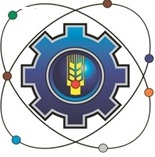 Министерство образования Московской областиГосударственное бюджетное профессиональное образовательное учреждение Московской области «Щелковский колледж» (ГБПОУ МО «Щелковский колледж»)ПРОГРАММАГОСУДАРСТВЕННОЙ ИТОГОВОЙ АТТЕСТАЦИИ основной образовательной программы подготовки специалистов среднего звенапо специальности43.02.15 Поварское и кондитерское дело2020 г.Программа государственной итоговой аттестации разработана на основе Федерального государственного образовательного стандарта среднего профессионального образования по специальности 43.02.15 Поварское и кондитерское дело, утвержденного приказом Министерства образования и науки Российской Федерации от 09.12.2016№1565СОДЕРЖАНИЕОбщие положенияНастоящая программа государственной итоговой аттестации разработана в соответствии с Федеральным государственным образовательным стандартом среднего профессионального образования по специальности 43.02.15 Поварское и кондитерское дело (Приказ Минобрнауки России 9 декабря 2016 года № 1565, зарегистрирован Министерством юстиции Российской Федерации 20 декабря 2016 года, регистрационный № 44828).Квалификация, присваиваемая выпускникам образовательной программы - специалист по поварскому и кондитерскому делу.База приема на образовательную программу – основное общее образование.ГИА проводится в форме защиты выпускной квалификационной работы, которая выполняется в виде дипломной работы и демонстрационного экзамена. Нормативной правовой основой подготовки и проведения ГИА являются:Федеральный закон от 29 декабря 2012 г. № 273-ФЗ «Об образовании в Российской Федерации».Приказ Министерства образования и науки Российской Федерации от 14 июня 2013 г. № 464 «Об утверждении Порядка организации и осуществления образовательной деятельности по образовательным программам среднего профессионального образования».Приказ Министерства образования и науки Российской Федерации от 16 августа 2013 г. № 968 «Об утверждении Порядка проведения государственной итоговой аттестации по образовательным программам среднего профессионального образования» с изменениями, внесенными приказами Министерства образования и науки Российской Федерации от 31 января 2014 г. № 74 и от 17 ноября 2017 г. № 1138.Приказ Министерства образования и науки Российской Федерации от 29	октября 2013 г. №	1199	«Об утверждении перечней	 профессий и специальностей среднего профессионального образования».Профессиональный стандарт 33.011 Повар (утвержден  приказом Министерства труда и социальной защиты  Российской Федерации от 08.09.2015 г. № 610н., зарегистрирован Министерством юстиции Российской Федерации 29 сентября 2015 г., регистрационный № 39023); Профессиональный стандарт 33.010 Кондитер (утвержден  приказом Министерства труда и социальной защиты  Российской Федерации от 07.09.2015 г. № 597н., зарегистрирован Министерством юстиции Российской Федерации 21 сентября 2015 г., регистрационный № 38940); Положение о порядке проведения ГИА в ГБПОУ МО «Щелковский колледж» (далее - Колледж)Методической основой подготовки и проведения ГИА являются:Приказ Министерства образования и науки Российской Федерации от 22 января 2015 г. № ДЛ-1/05вн «Об утверждении Методических рекомендаций по разработке основных профессиональных образовательных программ и дополнительных профессиональных программ с учетом соответствующих профессиональных стандартов».Приказ союза «Агентство	развития	профессиональных	сообществ и рабочих кадров «Молодые	профессионалы» (Ворлдскиллс Россия) от 26 марта 2019 г. № 26.03.2019-1 «Об утверждении перечня чемпионатов профессионального мастерства, проводимых союзом «Агентство развития профессиональных сообществ и рабочих кадров «Молодые профессионалы» (Ворлдскиллс Россия) либо международной организацией «WorldSkills International», результаты которых засчитываются в качестве оценки «отлично» по демонстрационному экзамену в рамках государственной итоговой аттестации».Приказ союза «Агентство развития профессиональных	сообществ и	рабочих кадров «Молодые	профессионалы» (Ворлдскиллс Россия) от 29 октября 2018 г. № 29.10.2018-1 «Об утверждении перечня компетенций ВСР».Приказ союза	«Агентство	развития	профессиональных	сообществ и рабочих кадров	«Молодые	профессионалы»	(Ворлдскиллс Россия)» от 31 января 2019 г. №31.01.2019-1 «Об утверждении Методики организации и проведения демонстрационного экзамена по стандартам Ворлдскиллс Россия».Приказ союза «Агентство развития профессиональных сообществ и рабочих кадров «Молодые профессионалы» (Ворлдскиллс Россия)» от 20 марта 2019 г. № 20.03.2019-1 «Об утверждении Положения об аккредитации центров проведения демонстрационного экзамена».Распоряжение Министерства просвещения Российской Федерации от 01 апреля 2019 г. № Р-42 «Об утверждении методических рекомендаций о проведении аттестации с использованием механизма демонстрационного экзамена».  Методические указания по выполнению дипломного проекта (дипломной работы) по специальности СПО  (Приложение 1).Целью государственной итоговой аттестации является установление степени готовности студента к самостоятельной деятельности, сформированности профессиональных компетенций в соответствии с федеральным государственным образовательном стандартом среднего профессионального образования по специальности 43.02.15 Поварское и кондитерское дело.Главной задачей по реализации требований федерального государственного образовательного стандарта является реализация практической направленности подготовки специалистов со средним профессиональным образованием. Это требует перестройки всего учебного процесса, в том числе критериев и подходов к итоговой государственной аттестации студентов. Конечной целью обучения является подготовка специалиста, обладающего не только и не столько совокупностью теоретических знаний, но, в первую очередь, специалиста, готового решать профессиональные задачи. Отсюда коренным образом меняется подход к оценке качества подготовки специалиста. Упор делается на оценку умения самостоятельно решать профессиональные задачи. Поэтому при разработке программы итоговой государственной аттестации учтена степень использования наиболее значимых профессиональных компетенций и необходимых для них знаний и умений. Видом государственной итоговой аттестации выпускников специальности 43.02.15 Поварское и кондитерское дело.является выпускная квалификационная работа (ВКР). Этот вид испытаний позволяет наиболее полно проверить освоенность выпускником профессиональных компетенций, готовность выпускника к выполнению видов деятельности, предусмотренных ФГОС СПО.Проведение итоговой аттестации в форме выпускной квалификационной работы позволяет одновременно решить целый комплекс задач:—	ориентирует каждого преподавателя и студента на конечный результат;—	позволяет в комплексе повысить качество учебного процесса, качество подготовки специалиста и объективность оценки подготовленности выпускников;—	систематизирует знания, умения и опыт, полученные студентами во время обучения и во время прохождения производственной практики;—	расширяет полученные знания за счет изучения новейших практических разработок и проведения исследований в профессиональной сфере;—	значительно упрощает практическую работу Государственной аттестационной комиссии при оценивании выпускника (наличие перечня профессиональных компетенций, которые находят отражение в выпускной работе).В программе итоговой аттестации разработана тематика ВКР, отвечающая следующим требованиям: овладение профессиональными компетенциями, комплексность, реальность, актуальность, уровень современности используемых средств.Организация и проведение итоговой аттестации предусматривает большую подготовительную работу преподавательского состава образовательного учреждения, систематичности в организации контроля в течение всего процесса обучения студентов в образовательном учреждении.Требования к выпускной квалификационной работе по специальности доведены до студентов в процессе изучения общепрофессиональных дисциплин и профессиональных модулей. Студенты ознакомлены с содержанием, методикой выполнения выпускной квалификационной работы и критериями оценки результатов защиты за шесть месяцев до начала итоговой государственной аттестации. К итоговой государственной аттестации допускаются обучающиеся, выполнившие все требования основной профессиональной образовательной программы и успешно прошедшие промежуточные аттестационные испытания, предусмотренные учебным планом.Программа государственной итоговой аттестации является частью основной профессиональной образовательной программы по специальности 43.02.15 Поварское и кондитерское дело.В Программе государственной итоговой аттестации определены:—	материалы по содержанию итоговой аттестации;—	сроки проведения итоговой государственной аттестации;—	условия подготовки и процедуры проведения итоговой государственной аттестации;—	критерии оценки уровня качества подготовки выпускника.Программа государственной итоговой аттестации ежегодно обновляется цикловой методической комиссией специальных дисциплин и утверждается директором после её обсуждения на заседании цикловой методической комиссией специальных с обязательным участием работодателей.2.	Паспорт программы государственной итоговой аттестации2.1	Область применения программы ГИАПрограмма государственной (итоговой) аттестации (далее программа ГИА) - является частью основной профессиональной образовательной программой в соответствии с ФГОС по специальности 43.02.15 Поварское и кондитерское дело в части освоения видов профессиональной деятельности (ВПД), профессиональных (ПК) и общих компетенций (ОК) специальности:ОК 01.	Выбирать	способы	решения	задач	профессиональной деятельности применительно к различным контекстам.ОК 02. Осуществлять поиск, анализ и интерпретацию информации, необходимой для выполнения задач профессиональной деятельности.OK 03. Планировать и реализовывать собственное профессиональное и личностное развитие.ОК 04.Работать в коллективе и команде, эффективно взаимодействовать с коллегами, руководством, клиентами.ОК 05. Осуществлять устную и письменную коммуникацию на государственном языке с учетом особенностей социального и культурного контекста.ОК 06. Проявлять	 гражданско - патриотическую	позицию, демонстрировать осознанное поведение на основе традиционных общечеловеческих ценностей.ОК 07. Содействовать	сохранению	окружающей	среды, ресурсосбережению, эффективно действовать в чрезвычайных ситуациях.ОК 08. Использовать средства физической культуры для сохранения и укрепления здоровья в процессе профессиональной деятельности и поддержания  необходимого уровня физической подготовленности.ОК 09. Использовать информационные технологии в профессиональной деятельности.ОК 10.Пользоваться профессиональной документацией на государственном и иностранном языке.ОК 11. Планировать предпринимательскую деятельность в профессиональной сфере.ВД Организация и ведение процессов приготовления и подготовки к реализации полуфабрикатов для блюд, кулинарных изделий сложного ассортимента:ПК 1.1 Организовывав подготовку «рабочих мест, оборудования-, сырья, материалов для приготовления полуфабрикатов в соответствии с инструкциями и регламентами.ПК 1.2 Осуществлять обработку, подготовку экзотических и редких видов сырья: овощей, грибов, рыбы, нерыбного водного сырья, дичи.ПК 1.3 Проводить приготовление и подготовку к реализации полуфабрикатов для блюд, кулинарных изделий сложного ассортимента.ПК 1.4 Осуществлять разработку, адаптацию рецептур полуфабрикатов с учетом потребностей различных категорий потребителей, видов и форм обслуживания.ВД Организация и ведение процессов приготовления, оформления и подготовки к реализации горячих блюд, кулинарных изделий, закусок сложного ассортимента с учетом потребностей различных категорий потребителей, видов и форм обслуживания:ПК 2.1 Организовывать подготовку рабочих мест, оборудования,  сырья,  материалов для приготовления горячих блюд, кулинарных изделий, закусок сложного ассортимента в соответствии с инструкциями и регламентамиПК 2.2 Осуществлять приготовление, творческое оформление и подготовку к реализации супов сложного ассортимента с учетом потребностей различных категорий потребителей, видов и форм обслуживанияПК 2.3 Осуществлять приготовление, непродолжительное хранение горячих соусов сложного ассортиментаПК 2.4 Осуществлять приготовление, творческое оформление и подготовку к реализации горячих блюд и гарниров из овощей, круп, бобовых, макаронных изделий сложного ассортимента с учетом потребностей различных категорий  потребителей, видов и форм обслуживания.ПК 2.5 Осуществлять приготовление, творческое оформление и подготовку к реализации горячих блюд из яиц, творога, сыра, муки сложного ассортимента с учетом потребностей различных категорий потребителей, видов и форм обслуживания.ПК 2.6. Осуществлять приготовление, творческое оформление и подготовку к реализации горячих блюд из рыбы, нерыбного водного сырья сложного ассортимента с учетом потребностей различных категорий потребителей, видов и форм обслуживанияПК 2.7. Осуществлять приготовление, творческое оформление и подготовку к реализации горячих блюд из мяса, домашней птицы, дичи и кролика сложного ассортимента с учетом потребностей различных категорий потребителей, видов и форм обслуживанияПК 2.8. Осуществлять разработку, адаптацию рецептур горячих блюд, кулинарных изделий, закусок в том числе авторских, брендовых, региональных с учетом потребностей различных категорий потребителей.ВД Организация и ведение процессов приготовления, оформления и подготовки креализации холодных блюд, кулинарных изделий, закусок сложного ассортимента  с учетом потребностей различных категорий потребителей, видов и форм обслуживания:ПК 3.1. Организовывать подготовку рабочих мест, оборудования,  сырья,  материалов для приготовления холодных блюд, кулинарных изделий, закусок в соответствии с инструкциями и регламентами.ПК 3.2. Осуществлять приготовление, непродолжительное хранение холодных соусов, заправок с учетом потребностей различных категорий потребителей, видов и форм обслуживания.ПК 3.3. Осуществлять приготовление, творческое оформление и подготовку к реализации салатов сложного ассортимента с учетом потребностей различных категорий потребителей, видов и форм обслуживания.ПК 3.4. Осуществлять приготовление, творческое оформление и подготовку к реализации канапе, холодных закусок сложного ассортимента с учетом потребностей различных категорий потребителей, видов и форм обслуживания.ПК 3.5. Осуществлять приготовление, творческое оформление и подготовку к реализации холодных блюд из рыбы, нерыбного водного сырья сложного ассортимента с учетом потребностей различных категорий потребителей, видов и форм обслуживания.ПК 3.6. Осуществлять приготовление, творческое оформление и подготовку к реализации холодных блюд из мяса, домашней птицы, дичи сложного ассортимента с учетом потребностей различных категорий потребителей, видов и форм обслуживания.ПК 3.7.Осуществлять разработку, адаптацию рецептур холодных блюд, кулинарных изделий, закусок, в том числе авторских, брендовых, региональных с учетом потребностей различных категорий потребителей, видов и форм обслуживания.ВД Организация и ведение процессов приготовления, оформления и подготовки к реализации холодных и горячих десертов, напитков сложного ассортимента с учетом потребностей различных категорий потребителей, видов и форм обслуживания:ПК 4.1. Организовывать подготовку рабочих мест, оборудования,  сырья,  материалов для приготовления холодных и горячих сладких блюд, десертов, напитков в соответствии с инструкциями и регламентами.ПК 4.2. Осуществлять приготовление, творческое оформление и подготовку к реализации холодных десертов сложного ассортимента с учетом потребностей различных категорий потребителей, видов и форм обслуживания.ПК 4.3. Осуществлять приготовление, творческое оформление и подготовку к реализации горячих десертов сложного ассортимента с учетом потребностей различных категорий потребителей, видов и форм обслуживания.ПК 4.4.Осуществлять приготовление, творческое оформление и подготовку к реализации холодных напитков сложного ассортимента с учетом потребностей различных категорий потребителей, видов и форм обслуживания.ПК 4.5. Осуществлять приготовление, творческое оформление и подготовку к реализации горячих напитков сложного ассортимента с учетом потребностей различных категорий потребителей, видов и форм обслуживания.ПК 4.6. Осуществлять разработку, адаптацию рецептур холодных и горячих десертов, напитков, в том числе авторских, брендовых, региональных с учетом потребностей различных категорий потребителей, видов и форм обслуживания.ВД Организация и ведение процессов приготовления, оформления и подготовки к реализации хлебобулочных, мучных кондитерских изделий сложного ассортимента с учетом потребностей различных категорий потребителей, видов и форм обслуживания:ПК 5.1. Организовывать подготовку рабочих мест, оборудования, сырья,  материалов для приготовления хлебобулочных, мучных кондитерских изделий разнообразного ассортимента в соответствии с инструкциями и регламентамиПК 5.2. Осуществлять приготовление, хранение отделочных полуфабрикатов для хлебобулочных, мучных кондитерских изделийПК 5.3. Осуществлять приготовление, творческое оформление, подготовку к реализации хлебобулочных изделий и праздничного хлеба сложного ассортимента с учетом потребностей различных категорий потребителей, видов и формПК 5.4. Осуществлять приготовление, творческое оформление, подготовку к реализации мучных кондитерских изделий сложного ассортимента с учетом потребностей различных категорий потребителей, видов и форм обслуживанияПК 5.5. Осуществлять приготовление, творческое оформление, подготовку к реализации пирожных и тортов сложного ассортимента с учетом потребностей различных категорий потребителей, видов и форм обслуживанияПК 5.6. Осуществлять разработку, адаптацию рецептур хлебобулочных, мучных кондитерских изделий, в том числе авторских, брендовых, региональных с )щетом потребностей различных категорий потребителейВД Организация и контроль текущей деятельности подчиненного персонала и соответствующие ему профессиональные компетенции:ПК 6.1. Осуществлять разработку ассортимента кулинарной и кондитерской продукции, различных видов меню с учетом потребностей различных категорий потребителей, видов и форм обслуживания.ПК 6.2. Осуществлять текущее планирование, координацию  деятельности подчиненного персонала с учетом взаимодействия с другими подразделениями.ПК 6.3. Организовывать ресурсное обеспечение деятельности подчиненного персонала.ПК 6.4. Осуществлять организацию и контроль текущей деятельности подчиненного персонала.ПК 6.5. Осуществлять инструктирование, обучение поваров, кондитеров, пекарей и других категорий работников кухни на рабочем месте.Выполнять работы по одной или нескольким профессиям рабочих, должностям служащих.1.2. Количество часов, отводимое на государственную (итоговую) аттестацию:всего - 6 недель, в том числе:выполнение выпускной квалификационной работы - 4 недели,защита выпускной квалификационной работы - 2 недели.Сроки проведения ГИА: 18 мая - 28 июня 2020 г.3.Структура и содержание государственной итоговой аттестацииПроцедура проведения ГИАЧасы учебного плана (календарного графика), отводимые на ГИА, определяются применительно к нагрузке обучающегося. В структуре времени, отводимого ФГОС СПО по программе подготовки специалиста среднего звена на ГИА, колледж самостоятельно определяет график проведения демонстрационного экзамена (Приложение 2) наряду с подготовкой и защитой дипломной работой. Программа ГИА по образовательной программе, включая методику оценивания результатов, критерии оценки, требования к выпускным квалификационным работам определяется и утверждается колледжем после обсуждения на заседании педагогического совета колледжа с участием председателей государственных экзаменационных комиссий.К проведению ГИА по основной образовательной программе привлекаются представители работодателей или их объединений.Программа ГИА доводится до сведения обучающихся не позднее, чем за шесть месяцев до начала проведения процедур. Факт ознакомления фиксируется в протоколе ознакомления с программой ГИА (Приложение 3).а) Особенности проведения демонстрационного экзаменаПри включении демонстрационного экзамена в состав ГИА под тематикой выпускной квалификационной работы понимается наименование комплекта оценочной документации по компетенции. При этом тематика выпускной квалификационной работы должна соответствовать содержанию одного или нескольких профессиональных модулей, входящих в образовательную программу среднего профессионального образования.Демонстрационный экзамен является видом аттестационного испытания при ГИА по образовательной программе СПО, который предусматривает моделирование реальных производственных условий для решения практических задач профессиональной деятельности в соответствии с лучшими мировыми и национальными практиками:с учетом опыта Ворлдскиллс;в соответствии с требованиями профессиональных стандартов;с учетом требований корпоративных стандартов работодателей.Образовательная организация обеспечивает проведение предварительного инструктажа студентов непосредственно в месте проведения демонстрационного экзамена.В ходе проведения демонстрационного экзамена в составе ГИА председатель и члены государственной экзаменационной комиссии присутствуют на демонстрационном экзамене.В соответствии с пунктом 7. статьи 11 Закона об образовании учет требований профессиональных стандартов предусмотрен при формировании в ФГОС СПО требований к результатам освоения основных образовательных программ профессионального образования в части профессиональных компетенций. Кроме того, задания демонстрационного экзамена разрабатываются на основе профессиональных стандартов при их наличии.Реализация базовых принципов в системе среднего профессионального образования предусматривает гармонизацию содержания задания демонстрационного экзамена с требованиями работодателей.Корпоративные стандарты, применяемые на ведущих предприятиях отраслей экономики региона, представляющие лучшие практики оценки, могут стать основой для разработки вариативных модулей задания демонстрационного экзамена.Задания демонстрационного экзаменаЗадание является частью комплекта оценочной документации по компетенции для демонстрационного экзамена. Комплект оценочной документации включает требования к оборудованию и оснащению, застройке площадки проведения демонстрационного экзамена, к составу экспертных групп, участвующих в оценке заданий демонстрационного экзамена, а также инструкцию по технике безопасности.Комплекты оценочной документации по компетенции «Поварское дело» размещаются в информационно- телекоммуникационной сети «Интернет» на сайтах www.worldskills.ru не позднее 1 декабря и рекомендуются к использованию для проведения государственной итоговой и промежуточной аттестации по программам среднего профессионального образования (Приложение 4).Организационная модель проведения аттестации с использованием механизма демонстрационного экзаменаОрганизация процедур демонстрационного экзамена реализуется с учетом базовых принципов объективной оценки результатов подготовки рабочих кадров.Оценку выполнения заданий демонстрационного экзамена осуществляет экспертная группа, возглавляемая главным экспертом.Количество экспертов, входящих в состав экспертной группы, определяется образовательной организацией на основе условий, указанных в комплекте оценочной документации для демонстрационного экзамена по компетенции. Не допускается участие в оценивании заданий демонстрационного экзамена экспертов,	принимавших участие в обучении студентов или представляющих с ними одну образовательную организацию.Состав экспертной группы утверждается руководителем образовательной организации.Демонстрационный экзамен проводится на площадке, аккредитованной в качестве центра проведения демонстрационного экзамена. Аккредитация проводится бесплатно. Образовательная организация самостоятельно определяет площадку для проведения демонстрационного экзамена, которая может располагаться как в самой образовательной организации, так и в другой организации на основании договора о сетевом взаимодействии. Ответственность сторон, финансовые и иные обязательства определяются договором о сетевом взаимодействии.Мастерские, оснащаемые современной материально-технической базой по одной из компетенций, в рамках реализации федерального проекта «Молодые профессионалы (Повышение конкурентоспособности профессионального образования)» должны использоваться в качестве центров проведения демонстрационного экзамена при условии прохождения соответствующей процедуры аккредитации.Образовательная организация обеспечивает реализацию процедур демонстрационного экзамена как части образовательной программы, в том числе выполнение требований охраны труда, безопасности жизнедеятельности, пожарной безопасности, соответствие санитарным нормам и правилам.Запрещается использование при реализации образовательных программ методов и средств обучения, образовательных технологий, наносящих вред физическому или психическому здоровью обучающихся.Для проведения демонстрационного экзамена могут привлекаться волонтеры с целью обеспечения безопасных условий выполнения заданий демонстрационного экзамена обучающимися, в том числе для обеспечения соответствующих условий для лиц с ограниченными возможностями здоровья и инвалидов.Организация, которая на своей площадке проводит демонстрационный экзамен, обеспечивает условия проведения экзамена, в том числе питьевой режим, горячее питание, безопасность, медицинское сопровождение и техническую поддержку.Применение стандартов Ворлдскиллс как базовых принципов объективной оценки результатов подготовки рабочих кадров в системе среднего профессионального образованияВ соответствии с подпунктом «а» пункта 1 Перечня поручений Президента Российской Федерации по итогам рабочей поездки в Свердловскую область 6 апреля 2018 г. № Пр-580 в целях реализации мер по обеспечению использования в системе среднего профессионального образования стандартов «Ворлдскиллс» применяются базовые принципы объективной оценки результатов подготовки рабочих кадров.Применение единых оценочных материалов и заданийДемонстрационный экзамен проводится с использованием комплектов оценочной документации (далее - КОД), представляющих собой комплекс требований стандартизированной формы к выполнению заданий определенного уровня, оборудованию, оснащению и застройке площадки, составу экспертных групп.В составе КОД включается демонстрационный вариант задания.Задания, по которым проводится оценка на демонстрационном экзамене, определяются методом автоматизированного выбора из банка заданий в электронной системе интернет мониторинга eSim и доводятся до главного эксперта за 1 день до экзамена.КОД, включая демонстрационный вариант задания, разрабатываются ежегодно не позднее 1 декабря в соответствии с требованиями и порядком, установленным союзом «Молодые профессионалы (Ворлдскиллс Россия)», и размещаются в специальном разделе на официальном сайте www.wor1dskills.ru и в Единой системе актуальных требований к компетенциям www.esat.worldskills.ru.Задания разрабатываются на основе конкурсных заданий Финала Национального чемпионата «Молодые профессионалы» (WorldSkills Russia) соответствующего года или международных чемпионатов WorldSkills предыдущего или соответствующего года способом, обеспечивающим взаимное сопоставление/сравнение результатов демонстрационного экзамена.Для оценки результатов демонстрационного экзамена используются специально разработанная для данной образовательной программы система критериев. Критерии оценки и типовые задания по демонстрационному экзамену доводятся до сведения участников процедур не позднее, чем за шесть месяцев до проведения демонстрационного экзамена.Критерии оценки демонстрационного экзамена максимально приближены к оценке выполнения заданий национального чемпионата WorldSkills по компетенциям «Поварское дело», «Кондитерское дело».По результатам выполнения задания заполняется оценочный лист, на основании которого, по разработанным ранее критериям, принимается решение о результатах демонстрационного экзамена.Объективные критерии оценивания работы участника:соответствие форменной одежды требованиям Чемпионата; соблюдение правил гигиены при ведении процесса приготовления;соблюдение чистоты рабочего места во время и после процесса приготовления; рациональное использование продуктов, в том числе при предварительном заказе; правильная организация хранения сырья, полуфабрикатов и готовой продукции; правильное использование раздельных контейнеров для мусора (органические и неорганические отходы);правильность использования цветных разделочных досок; правильность подачи заявки на продукты;Субъективные критерии оценивания работы участника:организационные навыки - планирование и ведение процесса приготовления, эффективность, контроль за ведением процесса;владение кулинарными техниками; владение технологиямиОбъективные критерии оценивания результата работы участника: время подачи;температура подачи;присутствие обязательных компонентов и ингредиентов блюда; корректная масса или размер блюда;чистота тарелки при подаче (отсутствие отпечатков пальцев, брызг, подтёков) правильность нарезки продуктовСубъективные критерии оценивания результата работы участника: визуальное впечатление (цвет: сочетание, баланс/композиция)стиль и креативность подачи, соответствие современным тенденциям; сочетание и гармония вкуса всех компонентов блюда;консистенция каждого компонента блюда в отдельности; вкус каждого компонента блюда в отдельности.Результаты ДЭ оформляются протоколом, копия которого представляется в образовательную организацию и является подтверждением сдачи.Единые требования к площадкам проведения демонстрационного экзаменаПроцедура выполнения заданий демонстрационного экзамена и их оценки осуществляется на площадках, аккредитованных в качестве центров проведения демонстрационного экзамена	(далее - ЦПДЭ) в	соответствии с методикой организации и проведения демонстрационного экзамена по стандартам Ворлдскиллс Россия, утвержденной приказом Союза «Молодые профессионалы (Ворлдскиллс Россия)» от 31 января 2019 г. №31.01.2019-1, и удостоверяется электронным аттестатом.В качестве ЦПДЭ могут быть аккредитованы организации, осуществляющие образовательную деятельность и предприятия.Независимая экспертная оценка выполнения заданийОценку выполнения заданий демонстрационного экзамена осуществляют эксперты, владеющие методикой оценки по стандартам Ворлдскиллс и прошедшие подтверждение в электронной системе интернет мониторинга eSim:сертифицированные эксперты Ворлдскиллс;эксперты, прошедшие обучение в союзе «Молодые профессионалы (Ворлдскиллс Россия)» и имеющие свидетельство о праве проведения чемпионатов;эксперты, прошедшие обучение в союзе «Молодые профессионалы (Ворлдскиллс Россия)» и имеющие свидетельство о праве участия в оценке выполнения заданий демонстрационного экзамена.За каждой площадкой союзом «Молодые профессионалы (Ворлдскиллс Россия)» закрепляется главный эксперт.В целях соблюдения принципов объективности и независимости при проведении демонстрационного экзамена не допускается участие в оценивании заданий демонстрационного экзамена экспертов, принимавших участие в подготовке экзаменуемых студентов или представляющих с экзаменуемыми одну образовательную организацию.Применение единой информационной системы при проведении демонстрационного экзаменаВсе участники демонстрационного экзамена и эксперты должны быть зарегистрированы в электронной системе интернет мониторинга eSim с учетом требований Федерального закона от	27 июля 2006 г. № 152-ФЗ «О персональных данных».Процессы организации и проведения демонстрационного экзамена, включая формирование экзаменационных групп, процедуры согласования и назначения экспертов, аккредитацию ЦПДЭ, автоматизированный выбор заданий, а также обработка и мониторинг результатов демонстрационного экзамена осуществляются в электронной системе интернет мониторинга eSim.Выдача паспорта компетенцийРезультаты демонстрационного экзамена по соответствующей компетенции, выраженные в баллах, обрабатываются в электронной системе интернет мониторинга eSim и удостоверяются электронным паспортом компетенций, форма которого устанавливается союзом «Молодые профессионалы (Ворлдскиллс Россия)».б) Порядок защиты дипломной работы Тематика дипломных работ должна соответствовать содержанию одного или нескольких профессиональных модулей.Темы дипломных работ должны иметь практико-ориентированный характер. Перечень тем дипломных работ разрабатывается преподавателями профессиональных модулей и утверждается колледжем после предварительного положительного заключения работодателей. Для подготовки выпускной квалификационной работы обучающемуся назначается руководитель и, при необходимости, консультанты.Закрепление за выпускниками тем выпускных квалификационных работ, назначение руководителей и консультантов осуществляется распорядительным актом образовательной организации.Перечень тем  ВКР (Приложение 5):разрабатывается преподавателями междисциплинарных курсов в рамках профессиональных модулей;рассматривается на заседании предметной (цикловой) комиссии. Задания на выпускную квалификационную работу выдаются обучающемуся не  позднее, чем за две недели до начала преддипломной практики. Задания на выпускную квалификационную работу сопровождаются консультацией, в ходе которой разъясняются назначение и задачи, структура и объем работы, принципы разработки и выполнения, примерное распределение времени на выполнение отдельных частей выпускной квалификационной работы.Общее руководство и контроль за ходом выполнения выпускных квалификационных работ осуществляет заместитель директора по учебно-производственной деятельности.Основными функциями руководителя выпускной квалификационной работы являются:разработка индивидуальных заданий;разработка совместно с обучающимися календарного плана-графика выполнения работы;консультирование по вопросам содержания и последовательности выполнения выпускной квалификационной работы;оказание помощи обучающемуся в подборе необходимой литературы и материалов;контроль хода выполнения выпускной квалификационной работы.подготовка письменного отзыва на выпускную квалификационную работу.Выпускные квалификационные работы могут выполняться обучающимся как в образовательной организации, так и на предприятии (организации).По завершении обучающимся выпускной квалификационной работы, руководительпроверяет качество работы, подписывает ее и вместе с заданием и своим письменным отзывом передает в учебную часть не позднее, чем за две недели до начала государственной итоговой аттестации.Структура дипломных работ: Титульный лист (Приложение 6)ОглавлениеВведение, в котором должна быть обоснована актуальность и практическая значимость выбранной темы, формулируется цель и задачи. Объем введения - 2-3 страницы.Основная частьтеоретическая частьопытно-экспериментальная частьВ основной части пояснительной записки посредством глубокого сравнительного анализа литературы и других источников раскрывается содержание работы, освещается история исследуемой проблемы, уровень ее разработанности в теории и практики. Заключение, рекомендации по использованию полученных результатовСписок используемых источников (не менее 15 источников, в том числе монографии и научные работы, и Интернет - источники).ПриложенияКомплектация дипломной работы:Титульный лист Задание на выполнение дипломной работы (Приложение 7);Календарный план выполнения дипломной работы (Приложение 8);ОглавлениеВведениеОсновная частьЗаключениеСписок используемых источников. ПриложенияОтзыв руководителя дипломной работы (Приложение 9) (не подшивается);Рецензия дипломной работы (Приложение 10) (не подшивается).Реализация программы ГИА предполагает наличие кабинета подготовки к государственной итоговой аттестации.Оборудование кабинета:рабочее место для консультанта – преподавателя;рабочие места для обучающихся;компьютер, принтер;лицензионное программное обеспечение общего и специального назначения.При выполнении дипломного проекта/дипломной работы выпускнику предоставляются технические и информационные возможности:информационного центра Колледжа;компьютеры, сканер, принтер;программное обеспечение; лаборатории;доступ к сети Интернет.Для предварительной защиты и защиты дипломной работы отводится специально подготовленный кабинет.Оснащение кабинета:рабочие места для членов ГЭК;рабочее место секретаря ГЭК, оснащенное принтером, ноутбуком;рабочее место выпускника:компьютер, мультимедийный проектор, экран;лицензионное программное обеспечение общего и специального назначения.Информационные ресурсыИнформационно-методическое обеспечение ГИА:Программа ГИА;методические указания по выполнению дипломной работы;задание на выполнение дипломного проекта/дипломной работы;график проведения консультаций по выполнению дипломной работы (Приложение 11);календарный план выполнения дипломного проекта/дипломной работы;комплект учебно-методической документации;литература по специальности;справочники по специальности;периодические издания по специальности.Информационно-документационное обеспечениеВ соответствии с Положением о порядке проведения ГИА по образовательным программам среднего профессионального образования выпускников ГБПОУ МО «Щелковский колледж» на заседании государственной экзаменационной комиссии представляются следующие документы:ФГОС СПО;  программа ГИА;приказ руководителя колледжа об утверждении тематики дипломного проекта/дипломной работы по специальности;приказ руководителя колледжа о закреплении тематики дипломного проекта/дипломной работы по специальности;приказ об утверждении состава ГЭК;приказы руководителя ПОО о допуске студентов к защите дипломного проекта/дипломной работы на заседании ГЭК по специальности; зачетные книжки студентов;выполненные дипломного проекта/дипломной работы студентов (в печатной и электронной формах);отзыв руководителя на дипломный проект/дипломную работу;рецензией на дипломный проект/дипломную работу;индивидуальные оценочные листы содержания дипломного проекта/дипломной работы (Приложение 12);индивидуальные оценочные листы защиты дипломного проекта/дипломной работы (Приложение 13);сводная ведомость оценивания ВКР (Приложение 14);бланк протокола заседания ГЭК (Приложение 15);книга протоколов заседаний ГЭК (Приложение 16);примерные критерии оценки содержания и защиты дипломного проекта/дипломной работы, выставления итоговых оценок (таблицы) (Приложение 17, Приложение 18);портфолио выпускников (при наличии) (Приложение 19);документация по анкетированию выпускников и членов ГЭК по вопросам содержания и организации ГИА приведена в (Приложение 20) к настоящей Программе.Кадровое обеспечение ГИАТребования к квалификации педагогических кадров, обеспечивающих руководство выполнением дипломной работы: наличие высшего профессионального образования, соответствующего профилю специальности.При подготовке к ГИА обучающимся оказываются консультации руководителями от колледжа, назначенными приказом директора.Требования к формированию ГЭК: в состав ГЭК включаются педагогические работники колледжа, лица, приглашенные из сторонних организаций, в том числе педагогические работники, представители работодателей или их объединений, направление деятельности которых соответствует области профессиональной деятельности, к которой готовятся выпускники;при проведения демонстрационного экзамена в состав ГЭК входят также эксперты союза «Агентство развития профессиональных сообществ и рабочих кадров «Молодые профессионалы (Ворлдскиллс Россия)»;директор колледжа является заместителем председателя ГЭК. В случае создания в колледже нескольких ГЭК назначается несколько заместителей председателя ГЭК из числа заместителей директора или педагогических работников.Председателем ГЭК утверждается лицо, не работающее в колледже, из числа:руководителей или заместителей руководителей организаций, осуществляющих образовательную деятельность, соответствующую области профессиональной деятельности, к которой готовятся выпускники;представителей работодателей или их объединений, направление деятельности которых соответствует области профессиональной деятельности, к которой готовятся выпускники.Требования к выпускным квалификационным работами методика их оцениванияМетодика перевода результатов демонстрационного экзамена в оценку		Государственная итоговая аттестация обучающихся не может быть заменена оценкой уровня их подготовки на основе текущего контроля успеваемости и результатов промежуточной аттестации.		Решения государственных экзаменационных комиссий принимаются на закрытых заседаниях простым большинством голосов членов комиссии, участвующих в заседании, при обязательном присутствии председателя комиссии или его заместителя. При равном числе голосов голос председательствующего на заседании государственной экзаменационной комиссии является решающим.		Результаты любой из форм государственной итоговой аттестации определяются оценками «отлично», «хорошо», «удовлетворительно», «неудовлетворительно» и объявляются в тот же день после оформления в установленном порядке протоколов заседаний государственных экзаменационных комиссий.		Баллы за выполнение заданий демонстрационного экзамена выставляются в соответствии со схемой начисления баллов, приведенной в комплекте оценочной документации.		Необходимо осуществить перевод полученного количества баллов в оценки «отлично», «хорошо», «удовлетворительно», «неудовлетворительно».		Максимальное количество баллов, которое возможно получить за выполнение задания демонстрационного экзамена, принимается за 100%. Перевод баллов в оценку может быть осуществлен на основе таблицы № 1.Таблица № 1		Образовательная организация вправе разработать иную методику перевода или дополнить предложенную. Применяемая методика закрепляется локальными актами образовательной организации.Результаты победителей и призеров чемпионатов профессионального мастерства, проводимых союзом либо международной организацией "WorldSkills International", осваивающих образовательные программы среднего профессионального образования, засчитываются в качестве оценки "отлично" по демонстрационному экзамену. При этом студенты, претендующие на учет их результатов в  упомянутых  конкурсных мероприятиях как результата демонстрационного экзамена в рамках государственной итоговой аттестации, должны обучаться по программе СПО в образовательной организации, не иметь академической задолженности и быть допущенными к государственной итоговой аттестации.Оценка выполнения и защиты дипломных работПроцедура ГИА и форма протокола заседания ГЭК по результатам защиты дипломных проектов/дипломных работ регламентируется Положением о   порядке проведения ГИА по образовательным программам среднего профессионального образования выпускников колледжа и Методическими указаниями по выполнению дипломных проектов/дипломных работ по специальности.На ГИА выпускник может представить портфолио индивидуальных образовательных достижений выпускника, свидетельствующий об оценках общих компетенций и квалификации выпускника. Структура портфолио, требования к содержанию и оформлению регламентируется Положением о портфолио образовательных достижений выпускников колледжа (титульный лист и содержание Портфолио).Примечание: защита дипломных проектов/дипломных работ на заседании ГЭК может сопровождаться демонстрацией мультимедиа, презентацией, дополнительными наглядными пособиями, макетами, моделями и другим демонстрационным материалом.Защита дипломных работ проводится на открытых заседаниях ГЭК по специальности, с участием не менее двух третей ее состава;Заседания ГЭК проводятся в соответствии с годовым календарным графиком учебного процесса по установленному графику в период с 15.06.2020 г. по 28.06.2020 г.:на защиту дипломного проекта/дипломной работы отводится 0,5 академического часа на одного обучающегося;продолжительность одного заседания не более 6 часов.Процедура защиты дипломного проекта/дипломной работы включает:доклад студента - 10-15 минут, в течение которых студент кратко освещает цель, задачи и содержание дипломного проекта/дипломной работы с обоснованием принятых решений. Доклад может сопровождаться мультимедиа презентацией и другими материалами;рассмотрение отзыва руководителя;рассмотрение рецензии на выполненную дипломного проекта/дипломной работы;объяснения студента по замечаниям рецензента;вопросы членов комиссии;ответы студента.может быть представлена презентация портфолио достижений выпускника - до 5 мин;Может быть предусмотрено выступление руководителя выпускной работы, а также рецензента.Заполнение индивидуальных оценочных листов №1 содержания дипломной работы и индивидуальных оценочных листов №2 защиты дипломной работы проводятся всеми экспертами в соответствии с критериями оценки. Итоговые оценки вносятся в бланк протокола ГЭК.Заседания ГЭК протоколируются секретарем и подписываются всем составом ГЭК.  В протоколе заседания ГЭК записываются:итоговая оценка выполнения и защиты дипломной работы;присуждение квалификации;особые мнения (примечания).Книга протоколов заседаний ГЭК оформляется в соответствии с Положением о порядке проведения ГИА по образовательным программам среднего профессионального образования выпускников колледжа.	Решение об оценке выполнения и защиты дипломного проекта/дипломной работы, о присвоении квалификации принимается ГЭК на закрытом совещании после окончания защиты всех назначенных на данный день работ. Решение принимается простым большинством голосов членов ГЭК. При равном числе голосов голос председательствующего на заседании ГЭК является решающим. Оценка торжественно объявляется выпускникам Председателем ГЭК в день защиты, сразу после принятия решения на закрытом совещании.Примечание:В целях повышения качества образовательного процесса, выявления уровня удовлетворенности полученными результатами, оценки качества преподавания и ГИА по завершении ГИА в колледже проводится анкетирование: выпускников, экспертов-работодателей и членов ГЭК. Документы, выдаваемые по итогам аттестационных процедурНа основании решения государственной экзаменационной комиссии лицам, успешно прошедшим государственную итоговую аттестацию, выдаются документы об образовании и о квалификации. Документом установленного образца об уровне среднего профессионального образования по специальности с присвоением квалификации по образованию является диплом о среднем профессиональном образовании.Лицам, прошедшим процедуру демонстрационного экзамена с применением оценочных материалов, разработанных союзом, выдается паспорт компетенций (Скиллс паспорт), подтверждающий полученный результат, выраженный в баллах.Порядок проведения государственной итоговой аттестации для выпускников из числа лиц с ограниченными возможностями здоровья и инвалидов (в случае наличия среди обучающихся по образовательной программе)Требования к организации проведения демонстрационного экзамена у обучающихся с инвалидностью и ограниченными возможностями здоровьяОбучающиеся с инвалидностью и ограниченными возможностями здоровья (далее - лица с ОВЗ и инвалиды) сдают демонстрационный экзамен в соответствии с комплектами оценочной документации с учетом особенностей психофизического развития, индивидуальных возможностей и состояния здоровья (далее - индивидуальные особенности) таких обучающихся.При проведении демонстрационного экзамена обеспечивается соблюдение требований, закрепленных в статье 79 «Организация получения образования обучающимися с ограниченными возможностями здоровья» Закона об образовании и разделе V Порядка проведения государственной итоговой аттестации по образовательным программам среднего профессионального образования приказа Министерства образования и науки Российской Федерации от 16 августа 2013 г. № 968, определяющих Порядок проведения государственной итоговой аттестации для выпускников из числа лиц с ОВЗ и инвалидов.При проведении демонстрационного экзамена для лиц с ОВЗ и инвалидов при необходимости надо предусмотреть возможность увеличения времени, отведенного на выполнение задания и организацию дополнительных перерывов, с учетом индивидуальных особенностей таких обучающихся.Перечень оборудования, необходимого для выполнения задания демонстрационного экзамена, может корректироваться, исходя из требований к условиям труда лиц с ОВЗ и инвалидов.Требования к организации защиты дипломного проекта для обучающихся с инвалидностью и ограниченными возможностями здоровьяДля выпускников из числа лиц с ограниченными возможностями здоровья ГИА проводится образовательной организацией с учетом особенностей психофизического развития, индивидуальных возможностей и состояния здоровья таких выпускников (далее - индивидуальные особенности).При проведении ГИА обеспечивается соблюдение следующих общих требований:проведение ГИА для лиц с ограниченными возможностями здоровья в одной аудитории совместно с выпускниками, не имеющими ограниченных возможностей здоровья, если это не создает трудностей для выпускников при прохождении ГИА;присутствие в аудитории ассистента, оказывающего выпускникам необходимую техническую помощь с учетом их индивидуальных особенностей (занять рабочее место, передвигаться, прочитать и оформить задание, общаться с членами государственной экзаменационной комиссии);пользование необходимыми выпускникам техническими средствами при прохождении ГИА с учетом их индивидуальных особенностей;обеспечение возможности беспрепятственного доступа выпускников в аудитории, туалетные и другие помещения, а также их пребывания в указанных помещениях (наличие пандусов, поручней, расширенных дверных проемов, лифтов при отсутствии лифтов аудитория должна располагаться на первом этаже, наличие специальных кресел и других приспособлений).Дополнительно при проведении ГИА обеспечивается соблюдение следующих требований в зависимости от категорий выпускников с ограниченными возможностями здоровья:а) для слепых:задания для выполнения, а также инструкция о порядке государственной итоговой аттестации оформляются рельефно-точечным шрифтом Брайля или в виде электронного документа, доступного с помощью компьютера со специализированным программным обеспечением для слепых, или зачитываются ассистентом;письменные задания выполняются на бумаге рельефно-точечным шрифтом Брайля или на компьютере со специализированным программным обеспечением для слепых, или надиктовываются ассистенту;выпускникам для выполнения задания при необходимости предоставляется комплект письменных принадлежностей и бумага для письма рельефно-точечным шрифтом Брайля, компьютер со специализированным программным обеспечением для слепых;б) для слабовидящих:обеспечивается индивидуальное равномерное освещение не менее 300 люкс;выпускникам для выполнения задания при необходимости предоставляется увеличивающее устройство;задания для выполнения, а также инструкция о порядке проведения государственной аттестации оформляются увеличенным шрифтом;в) для глухих и слабослышащих, с тяжелыми нарушениями речи:обеспечивается наличие звукоусиливающей аппаратуры коллективного пользования, при необходимости предоставляется звукоусиливающая аппаратура индивидуального пользования;по их желанию государственный экзамен может проводиться в письменной форме;Нумерация подпунктов приводится в соответствии с источникомд) для лиц с нарушениями опорно-двигательного аппарата (с тяжелыми нарушениями двигательных функций верхних конечностей или отсутствием верхних конечностей):письменные задания выполняются на компьютере со специализированным программным обеспечением или надиктовываются ассистенту;по их желанию государственный экзамен может проводиться в устной форме.Выпускники или родители (законные представители) несовершеннолетних выпускников не позднее чем за 3 месяца до начала государственной итоговой аттестации, подают письменное заявление о необходимости создания для них специальных условий при проведении государственной итоговой аттестации.Порядок апелляции и пересдачи государственной итоговой аттестацииПо результатам государственной аттестации выпускник, участвовавший в ГИА, имеет право подать в апелляционную комиссию письменное апелляционное заявление о нарушении, по его мнению установленного порядка проведения ГИА и (или) несогласии с ее результатами (далее - апелляция).Апелляция подается лично выпускником или родителями (законными представителями) несовершеннолетнего выпускника в апелляционную комиссию образовательной организации.		Апелляция о нарушении порядка проведения государственной итоговой аттестации подается непосредственно в день проведения государственной итоговой аттестации.		Апелляция о несогласии с результатами государственной итоговой аттестации подается не позднее следующего рабочего дня после объявления результатов государственной итоговой аттестации. 		Апелляция рассматривается апелляционной комиссией не позднее трех рабочих дней с момента ее поступления.		Состав апелляционной комиссии утверждается образовательной организацией одновременно с утверждением состава государственной экзаменационной комиссии.		Апелляционная комиссия состоит из председателя, не менее пяти членов из числа педагогических работников образовательной организации, не входящих в данном учебном году в состав государственных экзаменационных комиссий и секретаря. Председателем апелляционной комиссии является руководитель образовательной организации либо лицо, исполняющее в установленном порядке обязанности руководителя образовательной организации. Секретарь избирается из числа членов апелляционной комиссии.		Апелляция рассматривается на заседании апелляционной комиссии с участием не менее двух третей ее состава.		На заседание апелляционной комиссии приглашается председатель соответствующей государственной экзаменационной комиссии.		Выпускник, подавший апелляцию, имеет право присутствовать при рассмотрении апелляции.		С несовершеннолетним выпускником имеет право присутствовать один из родителей (законных представителей).		Указанные лица должны иметь при себе документы, удостоверяющие личность.		Рассмотрение апелляции не является пересдачей ГИА.		При рассмотрении апелляции о нарушении порядка проведения ГИА апелляционная комиссия устанавливает достоверность изложенных в ней сведений и выносит одно из решений:		об отклонении апелляции, если изложенные в ней сведения о нарушениях порядка проведения ГИА выпускника не подтвердились и/или не повлияли на результат ГИА;		об удовлетворении апелляции, если изложенные в ней сведения о допущенных нарушениях порядка проведения ГИА выпускника подтвердились и повлияли на результат ГИА.		В последнем случае результат проведения ГИА подлежит аннулированию, в связи с чем протокол о рассмотрении апелляции не позднее следующего рабочего дня передается в государственную экзаменационную комиссию для реализации решения комиссии. Выпускнику предоставляется возможность пройти ГИА в дополнительные сроки, установленные образовательной организацией.		Для рассмотрения апелляции о несогласии с результатами ГИА, полученными при защите выпускной квалификационной работы, секретарь государственной экзаменационной комиссии не позднее следующего рабочего дня с момента поступления апелляции направляет в апелляционную комиссию выпускную квалификационную работу, протокол заседания государственной экзаменационной комиссии и заключение председателя государственной экзаменационной комиссии о соблюдении процедурных вопросов при защите подавшего апелляцию выпускника.		Для рассмотрения апелляции о несогласии с результатами ГИА, полученными при сдаче государственного экзамена, секретарь государственной экзаменационной комиссии не позднее следующего рабочего дня с момента поступления апелляции направляет в апелляционную комиссию протокол заседания государственной экзаменационной комиссии, письменные ответы выпускника (при их наличии) и заключение председателя государственной экзаменационной комиссии о соблюдении процедурных вопросов при проведении государственного экзамена.		В результате рассмотрения апелляции о несогласии с результатами ГИА апелляционная комиссия принимает решение об отклонении апелляции и сохранении результата ГИА либо об удовлетворении апелляции и выставлении иного результата государственной итоговой аттестации. Решение апелляционной комиссии не позднее следующего рабочего дня передается в государственную экзаменационную комиссию. Решение апелляционной комиссии является основанием для аннулирования ранее выставленных результатов ГИА выпускника и выставления новых.		Решение апелляционной комиссии принимается простым большинством голосов. При равном числе голосов голос председательствующего на заседании апелляционной комиссии является решающим.		Решение апелляционной комиссии доводится до сведения подавшего апелляцию выпускника (под роспись) в течение трех рабочих дней со дня заседания апелляционной комиссии.		Решение апелляционной комиссии является окончательным и пересмотру не подлежит.		Решение апелляционной комиссии оформляется протоколом, который подписывается председателем и секретарем апелляционной комиссии и хранится в архиве образовательной организации.		По результатам ГИА, проводимой с применением механизма демонстрационного экзамена, выпускник имеет право подать в апелляционную комиссию письменное апелляционное заявление о нарушении, по его мнению, установленного порядка проведения государственной итоговой аттестации и (или) несогласии с ее результатами.		Состав апелляционной комиссии утверждается образовательной организацией одновременно с утверждением состава государственной экзаменационной комиссии. На заседание апелляционной комиссии приглашается председатель соответствующей государственной экзаменационной комиссии.Обучающиеся, не прошедшие ГИА или получившие на ГИА неудовлетворительные результаты, проходят ГИА не ранее чем через шесть месяцев после прохождения ГИА впервые. Для прохождения ГИА лицо, не прошедшее ГИА по неуважительной причине или получившее на ГИА неудовлетворительную оценку, восстанавливается в образовательной организации на период времени, не менее предусмотренного календарным учебным графиком для прохождения ГИА.Повторное прохождение ГИА для одного лица назначается образовательной организацией не более двух раз.Приложение 1к Программе ГИАМетодические указания по выполнению дипломной работыСтруктурное построение и содержание составных частей дипломной работы основано на требованиях ФГОС СПО к уровню подготовки выпускников по специальности 43.02.15 Поварское и кондитерское дело,  Методических рекомендаций по организации выполнения и защиты выпускной квалификационной работы в образовательных организациях, реализующих образовательные программы среднего профессионального образования по программам подготовки специалистов среднего звена № 06-846 от 20.07.2015 г.  Для проведения аттестационных испытаний выпускников устанавливается индивидуальная тематика.Перечень тем разрабатывается преподавателями образовательных организаций и обсуждается на заседаниях профильных цикловых комиссий образовательной организации с участием председателей ГЭК.При определении темы дипломной работы следует учитывать, что ее содержание может основываться:на обобщении результатов выполненной ранее обучающимся курсовой работы (проекта), если она выполнялась в рамках соответствующего профессионального модуля;на использовании результатов выполненных ранее практических заданий.Выбор темы дипломной работы обучающимся осуществляется до начала производственной практики (преддипломной), что обусловлено необходимостью сбора практического материала в период ее прохождении.Тематика дипломной работы:соответствует современному уровню и перспективам развития науки, техники, производства, экономики и культуры;создает возможность реальной работы с решением актуальных практических задач и дальнейшим использованием, внедрением материалов работы в производство;дает возможность выбора студентом темы в соответствии с индивидуальными склонностями и способностями;соответствует содержанию нескольких профессиональных модулей.Для подготовки дипломной работы студенту назначается руководитель и, при необходимости, консультанты.Дипломная работа должна иметь актуальность, новизну и практическую значимость и выполняться, по возможности, по предложениям (заказам) предприятий, организаций, инновационных компаний, высокотехнологичных производств или образовательных организаций.Выполненная выпускная квалификационная работа в целом должна:соответствовать разработанному заданию;включать анализ источников по теме с обобщениями и выводами, сопоставлениями и оценкой различных точек зрения;продемонстрировать требуемый уровень общенаучной и специальной подготовки выпускника, его способность и умение применять на практике освоенные знания, практические умения, общие и профессиональные компетенции в соответствии с ФГОС СПО.Дипломная работа выполняется выпускником с использованием собранных им лично материалов, в том числе, в период прохождения преддипломной практики, а также работы над выполнением курсовой работы (проекта).Для обеспечения единства оформления и содержания дипломной работы студентов устанавливаются требования к объему и структуре работы.Объем дипломной работы (дипломного проекта) должен составлять не менее 50 листов. Требования к оформлению дипломной работы должны соответствовать требованиями ЕСТД и ЕСКД, ГОСТ 7.32.- 2001 «Система стандартов по информации, библиотечному и издательскому делу «Отчет о научно-исследовательской работе», ГОСТ 7.1. -2003 «Библиографическая запись. Библиографическое описание», ГОСТ 7.82.-2001 «Библиографическая запись. Библиографическое описание электронных ресурсов» и с учетом требований ГОСТ Р ИСО 9001-2015, системы менеджмента качества Государственного бюджетного профессионального учреждения Московской области «Щелковский колледж».В структуру дипломной работы входят следующие документы и разделы (перечислены в порядке комплектации):Титульный лист (Приложение 6)Задание на выполнение дипломной работы (Приложение 7);Календарный план выполнения дипломной работы (Приложение 8);ОглавлениеВведениеОсновная частьЗаключениеСписок используемых источников. ПриложенияОтзыв руководителя дипломной работы (Приложение 9) (не подшивается);Рецензия дипломной работы (Приложение 10) (не подшивается).Задание для каждого обучающегося разрабатывается в соответствии с утвержденной темой.Задание на дипломную работу рассматривается цикловыми комиссиями, подписывается руководителем дипломной работы и утверждается заместителем руководителя по направлению деятельности.Задание для дипломной работы выдается обучающемуся не позднее, чем за две недели до начала производственной практики (преддипломной).Календарный план работы над ВКР должен содержать следующие этапы:работа с литературой - задачи, связанные с изучением теории и практики вопроса (разработка логики и уточнение научного аппарата исследования - противоречия, проблемы, цели, предмет, объект, гипотеза, задачи, на основе анализа литературных данных);разработка теоретического обоснования темы исследования-задачи, связанные с созиданием новых теорий, идей, учений, преобразованием предмета исследования, подготовкой эксперимента (разработка новых научных подходов к решению выявленной проблемы предстоящего исследования, выявление путей, средств и условий преобразования предмета исследования, обоснование выбора методов исследования, описание способа доказательства или опровержения достоверности выдвинутой гипотезы, разработка новых моделей, программы эксперимента, экспериментальной базы);проведение эксперимента (разработка нового блюда) - задачи, связанные с проведением эксперимента и доказательством гипотезы (получение результатов эксперимента, их анализ и оценка адекватности выводов);обобщение теории и практики по теме проведенного исследования -задачи, связанные с разработкой рекомендательного материала на основе результатов исследования, обобщением по лученных научных и практических результатов (написание рекомендаций, формулирование общих выводов по работе, включающих оценку актуальности, новизны, научного и практического значения, перспектив дальнейшего развития исследования).Содержание - это перечень структурных элементов (разделов), составленных в той последовательности, в какой они представлены в работе. Их формулировки точно соответствуют содержанию работы, являются краткими, четкими и достоверно отражают её внутреннюю логику. В содержании указывается номер страницы, на которой находится начало раздела и т.д.Во введении обязательным является представление следующих компонентов научного аппарата исследования:- обоснование актуальности темы исследования на основе анализа состояния дел в науке и практике, а также законодательных постановлений правительства, нормативных и методических материалов;- характеристика проблемы, цели, объекта, предмета, гипотезы исследования; формулировка задач исследования.Особо следует обратить внимание на такие характеристики исследования, как: актуальность - своевременность и необходимость научно-практического решения проблемы, освещение актуальности должно быть лаконичным; актуальность исследования определяется несколькими факторами:- потребностью в новых данных;- потребностью в новых технологиях;- потребностью практики;проблема - наличие объективно существующих противоречий в действительности, которые могут быть решены средствами науки и практики;тема - наличие актуальности, явной и скрытой проблемности с ориентацией на современные концепции;цель  -   обоснованность  представлений  об общих конечных	или промежуточных результатах; в цели формируется общий замысел исследования;объектная область-это сфера науки и практики, в которой находится объект исследования, определение проблемных зон и ситуаций, которые требуют описания, анализа и разрешения;объект - это носитель проблемы, на который направлена исследовательская деятельность, фрагмент, часть реальности, на который направлен научный поиск, формулируемый четко и кратко;предмет - это конкретная часть объекта, внутри которой ведется поиск явления, отдельные их стороны, некоторые аспекты и т. д.), и тот аспект проблемы, исследуя который, мы познаем целостный объект, выделяя его главные, наиболее существенные признаки.гипотеза - предположение, которое позволяет на основе ряда фактов (в форме творческого поиска) разрешить противоречие проблемной ситуации; обладает предсказательной силой, принципиальной проверяемостью; нестандартностью, неочевидностью, в то же время логической простотой;задачи - логическая и хронологическая увязанность  между  собой, последовательное решение задач позволяет достичь поставленной цели;положения,   выносимые   на  защиту  -	логичность, лаконичность с элементами доказательности,	обоснованности	и   доверенности	в   количестве	не	более	3 - 4 , отражающие решение поставленных задач;теоретическая значимость исследования - обоснование своего подхода к решению проблемы, его насыщенность научными концепциями, теориями;практическая значимость исследования - отражение изменений действительности посредством внедрения результатов исследования в практику; разработка исследовательских методов; разработка рекомендаций и программ в адрес специалистов образовательных учреждений;база исследования - где проводилось исследование (полное наименование учреждения, организации, предприятия), выборка;терминологический аппарат - выстраивание необходимого и достаточного категориального ряда ведущих понятий с последующим определением их содержания.Введение должно занимать не более 3-4 страниц машинописного текста.Теоретическая часть отражает сущность объекта и предмета исследования, степень их изученности в соответствующей отрасли знания, их структуру, взаимосвязь и закономерности развития. Определяются точки зрения авторов работ, на основании этого выбираются концепции, теории, а также методические подходы для разработки констатирующего и формирующего экспериментов.Практическая часть представляет результаты экспериментального исследования обучающегося, обобщение опыта; сравнительный анализ состояния процесса, системы, тенденцией с выделением общего и единичного, а также методы исследования; моделирование эксперимента; обработку полученных результатов и их интерпретацию.В заключении (как в форме синтеза наколенной информации) дается последовательное, логически стройное изложение полученных итогов и их соотношение с общей целью и конкретными задачами, поставленными и сформулированными во введении. Также формулируются предложения, рекомендации по использованию полученных результатов на практике, намечаются (если это возможно) дальнейшие перспективы исследования темы. При оформлении заключения нужно воспользоваться выводами, которые были сделаны в конце литературного обзора, теоретической и экспериментальной части. Эти выводы должны быть расположены в логической последовательности от теории к практике, т.е. краткие, но емкие теоретические выводы; выводы по практической (аналитической) главе дипломной работы; предложения по совершенствованию предмета исследования. Если во введении описывалась проблема и пути ее решения (конкретные задачи), то в заключении формулируются ответы на эти задачи.Список литературы является структурным компонентом работы и помещается непосредственно после ее основного текста. Каждый литературный источник должен  иметь отражение в содержании выпускной квалификационной работы.В приложение включается использованный в ходе исследования материал. Здесь могут быть: тексты анкет, методики исследования, справочные данные,  математические формулы и расчеты, схемы и т.д. В приложение могут быть вынесены таблицы, диаграммы, графики др.Выпускная квалификационная работа, помимо текстовой части, может содержать демонстрационные материалы в виде плакатов, моделей, макетов, рисунков, компьютерных программ и т.д.Приложение не входит в рекомендуемый объем выпускной квалификационной работы. Приложения призваны облегчить восприятие содержания работы, и могут включать: дополнительные материалы, иллюстрации вспомогательного характера, анкеты, методики, документы, материалы, содержащие первичную информацию для анализа, таблицыстатистических данных и т.д. Правила представления приложений:-приложения помещают на страницах, следующих за списком литературы;-приложения располагают в порядке появления на них ссылок в тексте выпускной квалификационной работы;-каждое приложение должно начинаться с новой страницы и иметь содержательный заголовок;-приложения нумеруются арабскими цифрами без указания знака номера. Порядковый номер размещают в правом верхнем углу над содержательным заголовком после слова Приложение;-приложения должны иметь общую с остальной частью выпускной квалификационной работы сквозную нумерацию страниц;-на все приложения в основной части выпускной квалификационной работы должны быть ссылки.Каждый этап работы завершается краткими выводами, в которых подчеркивается широта и глубина (объем), научная и практическая (прикладная) значимость проведенного исследования, перспективы дальнейшего развития работы. Выводы глав должны составить основу заключения дипломной работы.Дипломная работа должна быть написана научным стилем изложения, поэтому в ней должны использоваться выражения с местоимениями «мы считаем», «нами предложено» и т.д. Заканчивается работа кратким общим выводом.Общие требования к оформлению выпускной квалификационной работы. Текстовая часть выпускной квалификационной работы должна быть представлена в печатном  виде  на одной стороне листа белой бумаги (ГОСТ 2.105.95).Оформление должно быть выполнено с применением следующих требований.Формат текста: Word for Windows, формат страницы /А4/, строки разделяются полуторным интервалом.Шрифт: размер (кегль) - 14 с выравниваем по ширине; тип - Tims New Roman. Поля страницы: правое - 15 мм; левое - 30 мм; верхнее и нижнее - 20 мм.Абзацный отступ должен быть одинаковым и равен по всему тексту 1,25 см.Все страницы текста следует нумеровать арабскими цифрами, соблюдая сквозную нумерацию по всему тексту. Номер страницы проставляют в центре нижней  части листа  без точки.Титульный лист включается в общую нумерацию страниц работы. Номер страницы на титульном листе не проставляется.Иллюстрации и таблицы, расположенные на отдельных листах, включается в общую нумерацию страниц выпускной квалификационной работы.Защита выпускных квалификационных работТребования к докладу для защиты дипломной работыДоклад к дипломной работе - это речь для защиты выпускной квалификационной работы объемом 3-4 листа машинописного текста (плюс раздаточные материалы, презентация), содержащая в себе краткое изложение дипломной работы и основные выводы по исследованию. Содержание доклада к защите дипломной работе должно содержать:1. Актуальность темы дипломной работы (не более 2-3 предложений).2. Характеристику объекта, предмета исследования, перечень используемых в работе методов, описание поставленных целей и задач.3. Краткий последовательный рассказ о том, как решались поставленные  задачи  и какие выводы были сделаны. Необходимо представить краткое изложение каждой главы ВКР и полученные по ним выводы.4. Предложения и рекомендации по совершенствованию и оптимизации объекта и предмета исследования.Требования к оформлению презентацийВажным этапом подготовки к защите выпускной квалификационной работе является подготовка презентации. Презентация - системный итог научно -исследовательской работы студента, в нее вынесены все основные результаты научно - исследовательской деятельности.Выполнение презентаций для защиты выпускной квалификационной работы позволяет логически выстроить материал, систематизировать его, представить к защите, приобрести опыт выступления перед аудиторией, формирует коммуникативные компетенции студентов.Для оптимального отбора содержания материала работы в презентации необходимо выделить ключевые понятия, теории, проблемы, которые раскрываются в презентации в виде схем, диаграмм, таблиц, с указанием авторов. На каждом слайде определяется заголовок по содержанию материала.Оптимальное количество слайдов, предлагаемое к защите работы - 15.Объем материала, представленного в одном слайде должен отражать в основном заголовок слайда.Для оформления слайдов презентации рекомендуется использовать простые шаблоны без анимации, соблюдать единый стиль оформления всех слайдов. Не рекомендуется на одном слайде использовать более 3 цветов: один для фона, один для заголовков, один для текста. Смена слайдов устанавливается по щелчку без времени.Шрифт, выбираемый для презентации должен обеспечивать читаемость на экране и быть в пределах размеров - 18-72 пт, что обеспечивает презентабельность представленной информации. Шрифт на слайдах презентации должен соответствовать выбранному шаблону оформления. Не следует использовать разные шрифты в одной презентации. При копировании текста из программы Word на слайд он должен быть вставлен в текстовые рамки на слайде.Алгоритм выстраивания презентации соответствует логической структуре работы иотражает последовательность ее этапов. Независимо от алгоритма выстраивания презентации, следующие слайды являются обязательными.В содержание первого слайда выносится полное наименование образовательного учреждения, согласно уставу, тема выпускной квалификационной работы (дипломной работы), фамилия, имя, отчество студента, фамилия, имя, отчество руководителя.Слайд - понятийный аппарат исследования.Слайд - объект исследования и предмет исследования. Слайд - цель исследования и задачи исследования.Слайды с теоретическими положениями, выносимыми на защиту.Слайды, иллюстрирующие этапы и результаты и качественные опытно части работы. Последний слайд - «Спасибо за внимание».В презентации материал целесообразнее представлять в виде таблиц, моделей, программ.В практической части работы рекомендуется использовать фотографии, графики, диаграммы, таблицы, рекомендации, характеристики.На слайде с результатами исследования рекомендуется представлять обобщенные результаты организационного этапа по проблеме исследования.На слайде по результатам оценочного этапа практической части работы следует представить динамику результатов исследования по обозначенной проблеме.Процедура проведения защиты ВКР.К защите ВКР допускаются обучающиеся, успешно сдавшие демонстрационный экзамен, который является частью ВКР.На защиту выпускной квалификационной работы отводится до 45 минут. Процедура защиты устанавливается председателем государственной экзаменационной комиссии по согласованию с членами комиссии и, как правило, включает-представление студента членам комиссии секретарем ГЭК;-доклад студента с использованием наглядных материалов и компьютерной техники об основных результатах выпускной квалификационной работы (не более 10 минут);-вопросы членов ГЭК и присутствующих после доклада студента;-ответы студента на заданные вопросы;-выступление научного руководителя с отзывом на выпускную квалификационную работу.-заслушивание рецензии;-ответы дипломника на замечания рецензента.Результаты защиты ВКР обсуждаются на закрытом заседании ГЭК и оцениваются простым большинством голосов членов ГЭК, участвующих в заседании. При равном числе голосов мнение председателя является решающим. Заседания ГЭК протоколируются. В протоколе записываются: итоговая оценка ВКР, присуждение квалификации и особые мнения членов комиссии. Протоколы заседаний ГЭК по защите ВКР подписываются председателем (заместителем председателя) и ответственным секретарем и хранится в архиве колледжа.Результаты защиты ВКР определяются оценками «отлично», «хорошо»,«удовлетворительно», «неудовлетворительно» и объявляются в тот же день после оформления в установленном порядке протокола заседания ГАК. Критерии оценивания защиты ВКРПри определении окончательной оценки по защите ВКР учитываются:     -доклад выпускника по каждому разделу выпускной работы;-ответы на вопросы; -оценка рецензента;-отзыв руководителя.Может быть предусмотрено выступление руководителя ВКР, если он присутствует на заседании ГЭК.Критериями оценки являются:актуальность темы;полнота и обстоятельность изложения теоретической и практической части работы; правильность и полнота использования источников информации;степень самостоятельности автора в разработке ВКР;качество доклада (сообщения) и ответов на вопросы при защите ВКР. Критерии оценок:«Отлично»- работа носит исследовательский характер, содержит грамотно изложенную теоретическую базу, глубокий анализ проблемы, критический разбор деятельности предприятия (организации), характеризуется логичным, последовательным изложением материала с соответствующими выводами и обоснованными предложениями;- имеет положительные отзывы руководителя и рецензента;- при защите работы обучающийся  показывает  глубокие  знания  вопросов  темы, свободно оперирует данными исследования, вносит обоснованные предложения по улучшению положения предприятия (организации), эффективному использованию ресурсов, а во  время презентации использует наглядные пособия  (таблицы,  схемы, графики и т. п.), легко отвечает на поставленные вопросы.«Хорошо»- работа носит исследовательский характер, содержит грамотно изложенную теоретическую базу, достаточно подробный анализ проблемы и критический разбор деятельности предприятия (организации), характеризуется последовательным изложением материала с соответствующими выводами, однако с не вполне обоснованными предложениями;- имеет положительный отзыв руководителя и рецензента;- при защите обучающийся показывает знания вопросов темы, оперирует данными исследования, вносит предложения по улучшению деятельности предприятия (организации), эффективному использованию ресурсов, во время презентации использует наглядные пособия (таблицы, схемы, графики и т. п.), без особых затруднений отвечает на поставленные вопросы.«Удовлетворительно»- работа носит исследовательский характер,  содержит теоретическую  главу,  базируется на практическом материале, но отличается поверхностным анализом и недостаточно критическим разбором деятельности предприятия (организации), в ней просматривается непоследовательность изложения материала, представлены необоснованные предложения;- в отзывах руководителя и рецензента имеются замечания по содержанию работы и методике анализа;- при защите обучающийся проявляет неуверенность, показывает слабое знание вопросов темы, не дает полного, аргументированного ответа на заданные вопросы.«Неудовлетворительно»- работа не носит исследовательского характера, не содержит анализа и практического разбора деятельности предприятия (организации), не отвечает требованиям, изложенным в методических указаниях;- не имеет выводов либо они носят декларативный характер;- в отзывах руководителя и рецензента имеются существенные критические замечания;- при защите обучающийся затрудняется отвечать на поставленные вопросы по теме, не знает теории вопроса, при ответе допускает существенные ошибки, к защите не подготовлены наглядные пособия или раздаточный материал.Выполненные обучающимися выпускные квалификационные работы хранятся после их защиты в колледже не менее пяти лет. По истечении указанного срока вопрос  о дальнейшем хранении решается организуемой по приказу директора комиссией, которая представляет предложения о списании выпускных квалификационных работ.Общие требования при проведении ГИАПри проведении государственной итоговой аттестации обеспечивается соблюдение следующих общих требований:-проведение государственной итоговой аттестации для лиц с ограниченными возможностями здоровья в одной аудитории совместно с выпускниками, не имеющими ограниченных возможностей здоровья, если это не создает трудностей для выпускников при прохождении государственной итоговой аттестации;-присутствие в аудитории ассистента, оказывающего выпускникам необходимую техническую помощь с учетом их индивидуальных особенностей (занять рабочее место, передвигаться, прочитать и оформить задание, общаться с членами государственной экзаменационной комиссии);-пользование необходимыми выпускникам техническими средствами при прохождении государственной итоговой аттестации с учетом их индивидуальных особенностей;-обеспечение возможности беспрепятственного доступа выпускников в аудитории, туалетные и другие помещения. Выпускники или родители (законные представители) несовершеннолетних выпускников не позднее чем за 3 месяца до начала государственной итоговой аттестации подают письменное заявление о необходимости создания для них специальных условий при проведении государственной итоговой аттестации;- обучающимся и лицам, привлекаемым к государственной итоговой аттестации, во время ее проведения запрещается иметь при себе и использовать средства связи.Обучающемуся, не прошедшему ГИА или получившему оце нку «неудовлетворительно», выдается справка об обучении или периоде обучения по образцу, самостоятельно установленному колледжем (часть 12 ст. 60 Федерального закона от 29 декабря 2012 года №273-Ф3 «Об образовании в Российской Федерации»),Обучающийся, не прошедший государственной итоговой аттестации по уважительной причине имеет право на повторную защиту в порядке, определяемом колледжем. Дополнительные заседания государственных экзаменационных комиссий организуются не позднее четырех месяцев после подачи заявления  лицом,  не проходившим государственной итоговой аттестации по уважительной причине. Порядок повторной сдачи ГИА определяется колледжем самостоятельно.Обучающиеся, не прошедшие государственной итоговой аттестации или получившие на государственной итоговой аттестации неудовлетворительные результаты, проходят государственную итоговую аттестацию не ранее чем через шесть месяцев после прохождения государственной итоговой аттестации впервые.Для прохождения государственной итоговой аттестации лицо, не прошедшее государственную итоговую аттестацию по неуважительной причине или получившее на государственной итоговой аттестации неудовлетворительную оценку, восстанавливается в образовательной организации на период времени, предусмотренного календарным учебным графиком для прохождения государственной итоговой аттестации соответствующей образовательной программы среднего профессионального образования.Повторное прохождение государственной итоговой аттестации для одного лица назначается образовательной организацией не более двух раз.Приложение 2к Программе ГИАГрафик проведения демонстрационного экзамена наряду с подготовкой и защитой дипломной работой Приложение 3к Программе ГИАПротокол ознакомления с программой ГИАГруппа    _______Специальность ___________________________________________Дата ознакомления «____» _________________ 20__ г.С программой ГИА ознакомил __________________________________________________ 							(должность)________________________________________________________________________________					(подпись)			(И. О. Фамилия)Приложение 4к Программе ГИАКомплект оценочной документации по компетенции«Поварское дело»Приложение 5к Программе ГИАМинистерство образования Московской областиГосударственное бюджетное профессиональное образовательное учреждение Московской области «Щелковский колледж» (ГБПОУ МО «Щелковский колледж»)Примерная тематика дипломных работ с учетом компетенцийWorldSkills Russia (далее - WSR)Разработка ассортимента и организация производства в кафе кондитерской на 25 посадочных мест.Организация работы ресторана с европейской (немецкой) кухней на 75 посадочных мест.Технологический процесс приготовления блюд и организация работы кафе на 50 мест.Разработка ассортимента и организация производства в ресторане с европейской (французской) кухней.Технологический процесс приготовления национальных блюд и организация работы ресторана с итальянской кухней на 50 посадочных мест.Технологический процесс приготовления блюд и организация работы в кафе на 120 посадочных мест.Технологический процесс приготовления национальных блюд и организация работы ресторана с русской кухней класса «люкс» на 75 посадочных мест.Организация производства и технология приготовления блюд в столовой на 100 посадочных мест при учебном заведении среднего профессионального образования.Технологический процесс приготовления блюд и организация работы в кафе японской кухни на 30 посадочных мест.Технологический процесс приготовления блюд и организация работы в кафе на 150 посадочных мест.Разработка ассортимента и организация производства в кафе на 80 посадочных мест.Технологический процесс приготовления национальных блюд и организация работы в ресторане с европейской (болгарской) кухней.Организация производства и технология приготовления блюд в столовой при детском дошкольном образовательном учреждении.Разработка ассортимента и организация производства в кафе с организацией детского отдыха.Технологический процесс приготовления национальных блюд и организация работы в кафе корейской кухни на 25 посадочных мест.Разработка ассортимента и организация производства в кафе на 70 мест.Организация технологического процесса приготовления блюд национальной грузинской кухни в ресторане на 120 посадочных мест.Технологический процесс приготовления национальных блюд и организация работы в ресторане на 120 посадочных мест с белорусской кухней.Организация технологического процесса приготовления сложных холодных блюд и закусок в кафе на 50 посадочных мест.Организация процесса приготовления сложных холодных блюд из рыбы в ресторане на 90 посадочных мест.Организация технологического процесса приготовления сложных холодных блюд и закусок из мяса и мяса птицы в кафе на 50 посадочных мест.Организация технологического процесса приготовления сложных горячих блюд из овощей и грибов в ресторане на 80 посадочных мест.Организация технологического процесса приготовления сложных горячих блюд в ресторане на 100 посадочных мест.Организация технологического процесса приготовления сложных горячих блюд их мяса (в том числе из мяса диких животных) в ресторане на 75 посадочных мест.Организация технологического процесса приготовления сложных холодных десертов в кафе-кондитерской на 150 посадочных мест.Организация процесса приготовления и приготовление сложной горячей кулинарной продукции узбекской кухни в ресторане на 100 посадочных мест.Организация процесса приготовления и приготовление сложной горячей кулинарной продукции казахской кухни в ресторане на 70 посадочных мест.Организация процесса приготовления и приготовление сложных холодных и горячих десертов в кафе на 80 посадочных мест.Организация процесса приготовления и приготовление сложной горячей кулинарной продукции в столовой на 150 посадочных мест при предприятии.Организация процесса приготовления и приготовление сложных холодных и горячих десертов в детском кафе на 100 посадочных мест.Организация процесса приготовления и приготовление сложной холодной кулинарной продукции в столовой на 250 посадочных мест при предприятии.Организация процесса приготовления и приготовление сложной холодной кулинарной продукции в суши-баре на 50 посадочных мест.Организация процесса приготовления и приготовление сложной горячей кулинарной продукции в суши-баре на 75 посадочных мест.Технологический процесс приготовления национальных блюд и организация работы в ресторане на 100 посадочных мест с азербайджанской кухней.Разработка ассортимента и технология приготовления блюд в кафе на 75 посадочных мест с татарской кухней.Организация процесса приготовления и приготовление национальных блюд в кафе на 50 посадочных мест с армянской кухней.Организация процесса приготовления и приготовление сложной горячей кулинарной продукции в ресторане на 75 посадочных мест.Разработка ассортимента и технология приготовления блюд в ресторане на 100 посадочных мест с еврейской кухней.Разработка ассортимента и технология приготовления национальных блюд в ресторане с итальянской кухней на 150 посадочных мест.Организация производства и технологический процесс приготовления блюд в кафе с немецкой кухней на 75 посадочных мест.Приложение 6к Программе ГИАТитульный лист (образец)Министерство образования Московской областиГосударственное бюджетное профессиональное образовательное учреждение Московской области «Щелковский колледж»(ГБПОУ МО «Щелковский колледж»)ДИПЛОМНАЯ РАБОТА по специальности________________________________________________________(код, наименование специальности)Тема:_________________________________________________________________Допущен (а) Руководитель структурного подразделения ____________________/_____________/                                                                                  подпись                                                    ФИО		«_____»___________20_____г.Приложение 7к Программе ГИАЗАДАНИЕна выполнение дипломной работы (дипломного проекта)по специальности_______________________________________Обучающемуся (обучающейся)___________________________________________________Тема дипломной работы (дипломного проекта)________________________________________________________________________________Индивидуальное задание /Основные вопросы, подлежащие разработке:________________________________________________________________________________
________________________________________________________________________________________________________________________________________________________________________________________________________________________________________________________________________________________________________________________________________________________________________________________________________________________________________________________________________________________________________________________________________________________________________________________________________________________________________________________________________________________________________________________________________________Срок представления дипломной работы (дипломного проекта) «	»	20	г.Руководитель	/	/                                                                 Ф.И.О.Приложение 8к Программе ГИАПримечание: Календарный план работы над дипломным проектом разрабатывается студентом и руководителем до начала дипломного проектированияКалендарный план выполнения дипломной работы Студентом _____курса _______группы _______________________________________________________________________________                                                                                             		 Ф.И.О.По теме    ________________________________________________________________________________Студент    ____________________________________________________________ И.О. Фамилия00.00.0000 г.					подписьРуководитель ________________________________________________________ И.О. Фамилия00.00.0000 г.					подписьРаспределение времени на дипломное проектирование:Приложение 9к Программе ГИАОтзывна дипломную работу (дипломный проект) Тема ______________________________________________________________________________специальность, группа	код, наименование специальностиобучающимся (обучающейся) 	__________Ф.И.О.1.Объем дипломной работы (дипломного проекта):а)	Общее количество страниц	б)    Описательная часть_________в)	Графическая часть (при наличии)	г)	Экономическая часть_____________д)    Продукт (при наличии)________________________________2.	Оценка содержания работы: Характерные особенности работы_________________________________________________________________________________________________________________________Степень самостоятельности обучающегося при выполнении работы (высокая, достаточная, низкая) __________________________________________________________________________Продемонстрированные при подготовке работы ОК и ПК_____________________________________________________________________________________________________Достоинства и недостатки работы: _________________________________________________________________________________________________________________________3.	Оценка оформления работы________________________________________________4.	Соблюдение графика выполнения работы____________________________________Вывод (работа обучающегося может/не может быть допущена к защите):___________________________________________________________________________ Руководитель: _________________/_______________                                                Подпись                                              Ф.И.О«______» __________20____г.Приложение 10к Программе ГИАРецензиядипломной работы (дипломного проекта)Тема __________________________________________________________________________________по специальности	код, наименование специальностиобучающимся (обучающейся) 	__________Ф.И.О.Характеристика структуры дипломной работы (дипломного проекта), соответствие дипломной работы (дипломного проекта) по объему и содержанию теме, выданному заданию: ______________________________________________________________________________________________________Оценка качества выполнения каждой части работы (описательной части, графической части, экономической части, продукта (изделия) оцениваются отдельно):_________________________________________________________________________________________________________________________________________________________________________________________________________________________________________________________________________________________________________________________________________________________________________________________________________________________________________________________________________________________________________________________________________________________________________________________________________________________________Использование при разработке дипломной работы (дипломного проекта) современных достижений технологий науки и техники_______________________________________________________________________________________Практическая значимость дипломной работы (дипломного проекта) (возможность использования дипломной работы (дипломного проекта) или ее отдельных частей в производстве или учебном процессе) ______________________________________________________________________________Достоинства дипломной работы (дипломного проекта) ______________________________________________________________________________________________________________________________________________________________________________Недостатки дипломной работы (дипломного проекта)_____________________________________________________________________________________________________________________________________________________________________________________________________________________________________________________________________Предлагаемая оценка дипломной работы (дипломного проекта)_______________________________________________________________________________________Рецензент	_________________________________________________________________________________________________________________фамилия, имя, отчеств, место работы, должностьПодпись	  «_______» __________20___г.С рецензией ознакомлен (а)	подпись обучающегосяПриложение 11к Программе ГИАГрафик проведения консультаций по выполнению дипломной работы (дипломного проекта)Специальность ___________________________________________________________________Приложение 12к Программе ГИАИНДИВИДУАЛЬНЫЙ ОЦЕНОЧНЫЙ ЛИСТ № 1СОДЕРЖАНИЕдипломной работы (дипломного проекта)«___» ______20__ г.Обучающийся (аяся)_____________________________________________________________Тема ________________________________________________________________________Группа__________Специальность/профессия________________________________________________________Член ГЭК_______________________________________________________________________Член ГЭК_________________________________________________________________________________                                                                       подпись                                                            		Ф.И.О.Приложение 13к Программе ГИАИНДИВИДУАЛЬНЫЙ ОЦЕНОЧНЫЙ ЛИСТ №2 ЗАЩИТА дипломной работы (дипломного проекта) «___» ______20__ г.Обучающийся (аяся)_____________________________________________________________Тема ________________________________________________________________________Группа__________Специальность/профессия___________________________________________________Член ГЭК__________________________________________________________________Член ГЭК_________________________________________________________________________________                                                                       подпись                                                         		   Ф.И.ОПриложение 14к Программе ГИАСВОДНАЯ ВЕДОМОСТЬ оценивания выпускной квалификационной работы«____» _________20____г.Специальность______________________________________________________________Группа ________________		Примечание: оценка повышается, если имеются призовые места на региональных, всероссийских и международных олимпиадах, конкурсах профессионального мастерства, ВорлдскиллзПредседатель государственной экзаменационной комиссии:     ________________________________________________________________________________Заместитель председателя государственной экзаменационной комиссии________________________________________________________________________________Члены государственной экзаменационной комиссии:________________________________________________________________________________________________________________________________________________________________________________________________________________________________________________Приложение 15к Программе ГИАБланк протокола заседания ГЭК (образец)Министерство образования Московской областиГосударственное бюджетное профессиональное образовательное учреждение Московской области «Щелковский колледж»(ГБПОУ МО «Щелковский колледж»)Группа № ______Протокол № _______Заседания Государственной экзаменационной комиссиипо специальности «______________________________________________________»«_____» ______________20_____ г.Присутствуют:Председатель ГЭК:       ______________________________________________________________Зам. председателя:          _____________________________________________________________Члены комиссии:             _____________________________________________________________Секретарь ГЭК:               _____________________________________________________________Рассмотрев результаты государственной итоговой аттестации по специальности СПО ________________________________________________________________________________Государственная экзаменационная комиссия постановила:Студентам, успешно защитившим дипломную работу (дипломный проект) по специальности присвоить квалификацию______________________________________________________________ с выдачей диплома:2. Студентам, не сдавшим ГИА по специальности СПО, выдать справку об обучении в ГБПОУ МО «Щелковский колледж»1. _______________________________________________________________2. _______________________________________________________________3. _______________________________________________________________Председатель ГЭК:______________________________(_____________)подпись                                                       Ф.И.О.Зам. председателя: ______________________________(_____________)подпись                                                       Ф.И.О.Члены комиссии: ______________________________(______________)подпись                                                       Ф.И.О.          		       ______________________________(______________)подпись                                                       Ф.И.О.                               ______________________________(______________)подпись                                                       Ф.И.О.Секретарь ГЭК: ______________________________(______________)подпись                                                       Ф.И.О.Примечание: По данным протокола № ____ руководитель образовательного учреждения издает приказ о присвоении квалификации выпускникам, прошедшим государственную итоговую аттестацию, и выдаче им соответствующего документа об образовании.Приложение 16к Программе ГИАКнига протоколов заседаний ГЭК (образец)Министерство образования Московской областиГосударственное бюджетное профессиональное образовательное учреждение Московской области «Щелковский колледж»(ГБПОУ МО «Щелковский колледж»)КНИГА ПРОТОКОЛОВзаседаний государственной экзаменационной комиссииПРОТОКОЛ №заседания государственной экзаменационной комиссии«_____»___________20_____г.                      Время с____	до_____По рассмотрению дипломного проекта (работы) студента________________________________________________________________________на тему: ______________________________________________________________ ________________________________________________________________________________________________________________________________________________________________Проект выполнен под руководством:________________________________________________________________________________Присутствовали: Председатель ГЭК_______________________________________________________________ Зам. председателя ГЭК___________________________________________________________Члены ГЭК:_____________________________________________________________________________________________________________________________________________________в ГЭК представлены следующие материалы:1.	Ведомость о сданных студентом	_________экзаменах и зачетах и о выполнении им требований учебного плана.2.	Пояснительная записка на	страницах.3.	Чертеж к проекту на	______листах.4.	Отзыв руководителя:	__________________________________________________________________________________________________________________________________________________________________________________________________________________________________________5.	Рецензия:________________________________________________________________________________________________________________________________________________________________________________________________________________________________________________________________________________________________________________________________________________________________________________________________________________________________________________________________________________________________________________________________________________________________________________________________________________________________________________________________________________________________________________________________________________________________________________________________________________________________________________________________________________________________________________ПОСТАНОВИЛИ:Признать, что студент(ка)________________________________________________________________________________выполнил(а) и защитил(а) дипломный проект с оценкой _____________________________	2.	Присвоить квалификацию_______________________________________________________Председатель ГЭК:______________________________(_____________)подпись                                                       Ф.И.О.Зам. председателя: ______________________________(_____________)                                      подпись                                                        Ф.И.О.    			Члены комиссии: ______________________________(______________)подпись                                                       Ф.И.О.          		       ______________________________(______________)подпись                                                       Ф.И.О.                               ______________________________(______________)подпись                                                       Ф.И.О.Секретарь ГЭК: ______________________________(______________)подпись                                                       Ф.И.О.Начало работы ГЭК: _________ час. __________ мин.Окончание работы ГЭК: __________ час. __________ мин.Приложение 17к Программе ГИАТаблица 1 - Примерные критерии оценки содержания дипломной работы (дипломного проекта)Примечание:1.	Оценка «отлично» выставляется, если по всем критериям получены оценки «отлично», не более одного критерия «хорошо».2.	Оценка «хорошо» выставляется, если по всем критериям получены оценки «хорошо» и «отлично», не более одного критерия «удовлетворительно».3.	Оценка «удовлетворительно» выставляется если по всем критериям оценки положительные, не более одного критерия «неудовлетворительно».4.	Оценка «неудовлетворительно», если получено по критериям более одной неудовлетворительной оценки.Приложение 18к Программе ГИАТаблица 2 - Примерные Критерии оценки защиты дипломной работы (дипломного проекта)Примечание:1.	Оценка «отлично» выставляется, если по всем критериям получены оценки «отлично», не более одного критерия «хорошо».2.	Оценка «хорошо» выставляется, если по всем критериям получены оценки «хорошо» и «отлично» не более одного критерия «удовлетворительно».3. Оценка «удовлетворительно» выставляется, если по всем критериям оценки положительные, не более одного критерия «неудовлетворительно».4. Оценка	«неудовлетворительно», если получено по критериям более одной неудовлетворительной оценкиТаблица 3 - Итоговая оценка дипломной работы (дипломного проекта)Примечание: оценка повышается, если имеются призовые места на региональных, всероссийских и международных олимпиадах, конкурсах профессионального мастерства. Приложение 19к Программе ГИАФорма, структура и содержание портфолио достижений выпускникаРекомендуемая форма титульного листа портфолио:Министерство образования Московской областиГосударственное бюджетное профессиональное образовательное учреждениеМосковской области«Щелковский колледж»                      (ГБПОУ МО «Щелковский колледж»)ПОРТФОЛИО ДОСТИЖЕНИЙМесто для фото_____________________________________________________Ф.И.О. студентаПРИМЕРНАЯ СТРУКТУРА ПОРТФОЛИОТитульный листСодержаниеПрезентационное портфолиоПортфолио достиженийУчебно-исследовательское портфолиоПортфолио участия в общественной жизниДиагностическое портфолиоОценочное портфолиоТворческое портфолиоСОДЕРЖАНИЕ ПОРТФОЛИОПриложение 20к Программе ГИА Документация по анкетированию выпускников, членов ГЭК, работодателей
по вопросам содержания и организации ГИАПЕДАГОГИЧЕСКИЙ МОНИТОРИНГ 
АНКЕТА ВЫПУСКНИКА.Оценка качества преподавания и государственной итоговой аттестацииУважаемый выпускник! С целью выявления уровня удовлетворенности полученными результатами, анализа состояния государственной итоговой аттестации и определения целесообразных мер по ее развитию как механизма управления качеством образования в профессиональной образовательной организации, ГБПОУ МО «Щелковский колледж» обращается к Вам с просьбой ответить на предложенные вопросы анкеты. Анкету подписать желательно, но не обязательно.Группа____	Дата____	Специальность______________________________________________Уважаемый выпускник! Просим также ответить на вопросы о состоянии и проблемах обучения в колледже с целью их решения и совершенствования образовательного процесса. ПОДЧЕРКНИТЕ ВАРИАНТ ОТВЕТА. ДОПОЛНИТЕ ОТВЕТ.Позволяет ли предложенная форма проведения государственной итоговой аттестации оценить Ваши профессиональные качества и умения?1 - да, 2 - частично, 3 -нет, так  как	Позволяет ли материально-техническое обеспечение (наличие компьютера, видеопроекционной установки и др.) продемонстрировать Ваш уровень подготовки в ходе государственной итоговой аттестации?1 - да, 2 - частично, 3 - нет. Ваши предложения:	Как вы оцениваете предложенные Вам на итоговой аттестации задания с точки зрения актуальности и практикоориентированности в соответствии с требованиями работодателя (из практики деятельности на конкретном рабочем месте в реальных условиях предприятия (организации))?1 - соответствуют, 2 - частично соответствуют реальной профессиональной деятельности, 3 - не соответствуют реальным условиям производственной деятельности, так как_______________________________________________________________________________Как Вы оцениваете свой результат образования?1 - высокий, 2 - средний, 3 - низкий (почему?):	Чувствуете ли Вы себя подготовленным для самостоятельной работы по Вашей специальности на уровне специалиста с профессиональным образованием?1 - да; 2 -частично; 3 - нет (почему?):	Повлияло ли полученное образование на Ваши общеинтеллектуальные способности, умения?Работать с информацией: находить, обрабатывать, анализировать, обобщать, делать выводы:1 — да, 2 - не очень, 3 - нет.Находить варианты решений и прогнозировать их последствия:1 — да, 2 - не очень, 3 - нет.Будете ли Вы рекомендовать вашим знакомым обучение в колледже:1 - да; 2 - нет (почему?):	Считаете ли востребованной выбранную Вами специальность?1 - да; 2 - не очень; 3 - нет, 4 - избрал бы другую специальность/профессию, если бы снова поступал (какую?):	Как вы оцениваете возможности Вашего трудоустройства по полученной в образовательной организации специальности/профессии?1	- вопрос трудоустройства решен с помощью образовательной организации; 2	- вопрос трудоустройства будет решен самостоятельно; 3 - трудоустроюсь, но не по специальности/профессии;4 - вопрос с трудоустройством не решен, 5. другое	Будете ли Вы продолжать обучение по направлению выбранной специальности?1- да; 2 - нет.БЛАГОДАРИМ ВАС ЗА УЧАСТИЕ В АНКЕТИРОВАНИИАНКЕТА ЭКСПЕРТА – РАБОТОДАТЕЛЯУважаемый эксперт! С целью выявления уровня удовлетворенности полученными результатами, анализа состояния государственной итоговой аттестации и определения целесообразных мер по ее развитию как механизма управления качеством образования в профессиональной образовательной организации, ГБПОУ МО «Щелковский колледж» обращается к Вам с просьбой ответить на предложенные вопросы анкеты. Блок 1. ПАСПОРТ АНКЕТЫ1.1.Общие сведения1.2. Данные об эксперте- работодателе Блок 2. ОЦЕНКА ЭФФЕКТИВНОСТИ ВЫПОЛНЕНИЯ И ЗАЩИТЫ ДИПЛОМНЫХ ПРОЕКТОВ Заполните, пожалуйста, таблицу, оценив критерии по 3 балльной шкале: 0- практически не выявлен, 1- проявляется удовлетворительно, 2- проявляется на хорошем уровне, 3 - проявляется на высоком уровнеБлок 3. ОЦЕНКА ЭФФЕКТИВНОСТИ ПРОВЕДЕНИЯ ГОСУДАРСТВЕННОЙ ИТОГОВОЙ АТТЕСТАЦИИДайте, пожалуйста, ответы на вопросы, связанные с проведением государственной итоговой аттестации в ГБПОУ МО «Щелковский колледж».В ответах постарайтесь выразить свое  личное мнение. Полученная от Вас информация необходима для совершенствования процесса подготовки специалистов среднего звена. ПОДЧЕРКНИТЕ ВАРИАНТ ОТВЕТА. ДОПОЛНИТЕ ОТВЕТ.Как Вы оцениваете результат подготовки, продемонстрированный выпускниками?Высокий, они владеют всеми необходимыми для работы умениямиБ. Хороший, но хотелось бы	Допустимый, так как выпускники не проявили таких умений, как	Г. Низкий, потому что	Как вы оцениваете предложенные выпускникам задания с позиции актуальности и практикоориентированности в соответствии с требованиями реального производства?Задания разработаны качественно, позволяют оценить все важные для работы умения;Б. Укажите раздел, который следует откорректировать в части	Укажите раздел, который следует полностью изменить, так как	Считаете ли Вы возможным принять участие в разработке аттестационных заданий?А. Да, это бы позволило	Б. Нет, в этом нет необходимости т. к.	Позволяет ли существующая система оценивания объективно оценить каждого выпускника?А. Да;Б. НетПредложения	Какое количество выпускников, на Ваш взгляд, полностью готово к работе на предприятии(организации)?	Из каких источников информации наш выпускник может узнать о возможности трудоустройства и условиях работы на Вашем предприятии?Центр занятости населения Б. СМИ, ресурсы ИнтернетОтдел кадров предприятия (организации)Г. Другое	Укажите источники получения информации о выпускниках интересующих Вас специальностей?Центр занятости населения Б. СМИ, Интернет ресурсыОбразовательные учрежденияГ. Другое	Ваши предложения по повышению качества организации ГИА и уровня подготовки выпускников:_________________________________________________________________________________________________________________________________________________Эксперт________________________                                         «___»__________________20___г.                                                  подписьБЛАГОДАРИМ ЗА УЧАСТИЕ В АНКЕТИРОВАНИИ!АНКЕТА ПРЕДСЕДАТЕЛЯ ГЭКС целью выявления уровня удовлетворенности полученными результатами, анализа состояния государственной итоговой аттестации и определения целесообразных мер по ее развитию как механизма управления качеством образования в профессиональной образовательной организации, ГБПОУ МО «Щелковский колледж» обращается к Вам с просьбой ответить на предложенные вопросы анкеты.Блок 1. ПАСПОРТ АНКЕТЫ 1.1.Общие сведения1.2.Данные о председателе ГЭКБлок 2. ОЦЕНКА ЭФФЕКТИВНОСТИ ГОСУДАРТСТВЕННОЙ ИТОГОВОЙ АТТЕСТАЦИИ Заполните, пожалуйста, таблицу, оценив критерии по 3 балльной шкале: 0- практически не выявлен, 1- проявляется удовлетворительно, 2- проявляется на хорошем уровне, 3 - проявляется на высоком уровне.Блок 3. ОЦЕНКА СОСТОЯНИЯ ГОСУДАРТСТВЕННОЙ ИТОГОВОЙ АТТЕСТАЦИИПОДЧЕРКНИТЕ ВАРИАНТ ОТВЕТА. ДОПОЛНИТЕ ОТВЕТ.Насколько содержание задания составлено адекватно содержанию профессиональной деятельности на производствеДаБ. Нет, т.к.	Затрудняюсь ответить, т.к.	Соответствует ли технологическая часть задания современным требованиям производства (технологии, оборудование, сырьё)ДаБ. Нет, т.к.	Затрудняюсь ответить, т.к.	Оцените уровень разработанности листов оценивания (выберите один или несколько показателей):соответствие признаков листа оценивания содержанию задания;Б. удобство в работе;корректность в формулировке признаков;Комментарии:__________________________________________________________________________Блок 3. ОЦЕНКА СОСТОЯНИЯ ГОСУДАРТСТВЕННОЙ ИТОГОВОЙ АТТЕСТАЦИИПОДЧЕРКНИТЕ ВАРИАНТ ОТВЕТА. ДОПОЛНИТЕ ОТВЕТ.1.Насколько содержание задания составлено адекватно содержанию профессиональной деятельности на производствеДаБ. Нет, т.к.	Затрудняюсь ответить, т.к.	2.Соответствует ли технологическая часть задания современным требованиям производства (технологии, оборудование, сырьё)ДаБ. Нет, т.к.	Затрудняюсь ответить, т.к.	3.Оцените уровень разработанности листов оценивания (выберите один или несколько показателей):соответствие признаков листа оценивания содержанию задания;Б. удобство в работе;корректность в формулировке признаков; Коментарии___________________________________________________________________________4.Как Вы оцениваете результат подготовки, продемонстрированный выпускниками?Высокий, они владеют всеми необходимыми для работы умениямиБ. Хороший, но хотелось бы	Допустимый, так как выпускники не проявили таких умений, как	Г. Низкий, потому что	5.Оцените уровень комфортности условий государственной аттестации (психологический климат в отношении между участниками аттестации)?ВысокийБ. ДопустимыйНизкий6.Оцените, в целом, следующие качества выпускников (по 10-тибалльной шкале, принимая за 1 - минимальной значение, а за 10 - максимальное значение)Самостоятельность решения профессиональных проблем (ситуаций)	Б. Умение применять теоретические знания в практической деятельности	Готовность к профессиональной деятельности	Ваши предложения по повышению качества организации ГИА и уровня подготовки выпускников:----------------------------------------------------------------------------------------------------------------------------___________________________________Председатель ГЭК 	(	)Дата «	»	20_г.БЛАГОДАРИМ ВАС ЗА УЧАСТИЕ В АНКЕТИРОВАНИИ!СОГЛАСОВАНОПредставитель работодателя:_________________________наименование предприятия____________________________подпись               ФИО«____» _____________20___ г.УТВЕРЖДАЮДиректор  _______________ Ф. В. Бубич   подпись                          «____»____________ 20_____ г.Организация-разработчик:Государственное бюджетное профессиональное образовательное учреждение Московской области «Щелковский колледж»стр.Общие положенияПроцедура проведения ГИАТребования к выпускным квалификационным работам и методика их оцениванияПорядок проведения государственной итоговой аттестации для выпускников из числа лиц с ограниченными возможностями здоровья и инвалидов (в случае наличия среди обучающихся по образовательной программе)Порядок апелляции и пересдачи государственной итоговой аттестацииПРИЛОЖЕНИЯПриложение № 1 Методические указания по выполнению дипломного проекта (дипломной работы)Приложение № 2 График проведения демонстрационного экзамена наряду с подготовкой и защитой дипломной работой (дипломного проекта)Приложение № 3 Протокол ознакомления с программой ГИАПриложение № 4 Комплект оценочной документации по компетенцииПриложение № 5 Перечень тем дипломных работ (дипломных проектов) ВКРПриложение № 6 Форма титульного листа дипломной работы (дипломного проекта)Приложение № 7 Задание на выполнение дипломной работы (дипломного проекта)Приложение № 8 Календарный план выполнения дипломной работы (дипломного проекта)Приложение № 9 Отзыв на дипломную работу (дипломный проект)Приложение № 10 Рецензия на дипломную работу (дипломный проект)Приложение № 11 График проведения консультаций по выполнению дипломной работой (дипломного проекта)Приложение № 12 Индивидуальный оценочный лист № 1 содержания дипломной работы (дипломного проекта) Приложение № 13 Индивидуальный оценочный лист № 2 защиты дипломной работы (дипломного проекта) Приложение № 14 Сводная ведомость оценивания ВКРПриложение № 15 Бланк протокола заседания ГЭКПриложение № 16 Книга протоколов заседаний ГЭКПриложение № 17 Примерные критерии оценки содержания дипломной работы (дипломного проекта) Приложение № 18 Примерные критерии оценки защиты дипломной работы (дипломного проекта) и выставления итоговых оценокПриложение № 19 Портфолио достиженийПриложение № 20 Документация по анкетированию выпускников и членов ГЭК по вопросам содержания и организации ГИАОценка ГИА«2»«3»«4»«5»Отношение полученного количества баллов к максимально возможному (в процентах)0,00%-19,99%20,00%-39,99%40,00%-69,99%70,00%-100,00%Ф.И.О. студентаДата сдачи ДЭСрок подготовки к выполнению дипломной работы (дипломного проекта)Дата защиты дипломной работы (дипломного проекта)№п./пФамилия, имя, отчество студентаПодпись СОГЛАСОВАНОПредставитель  работодателя:_________________________наименование предприятия____________________________подпись               ФИО«____»_____________20___ г.УТВЕРЖДАЮРуководитель СП _______________ (Ф.И.О.)   подпись                              «____»____________ 20_____ г.Студент/ка _____________________________________Группа            ___________Руководитель___________________________________Консультанты__________________________________________________________________________________Работа защищена «	»	201	г. с оценкой «___________»Секретарь ГЭК:_________________	/	/                                                              подпись                                                      ФИО             РАССМОТРЕНО на заседании Предметной (цикловой) комиссии Протокол №____ от «____»________20____г.	/	Подпись председателя ПЦК	Ф.И.О.Дата выдачи задания «______» _________20____г.    №этапаработы          Содержание этапов работыПлановый срок выполнения этапаПланируемый объем выполненияэтапа,  %ОтметкаовыполненииэтапаОзнакомление с темой и заданием на дипломной работы (дипломного проекта)Сбор информации и систематизация материала во время прохождения преддипломной практикиАнализ технико-экономических показателей объекта проектированияВыполнение творческой частиВыполнение графической частиВыполнение технологической частиВыполнение экономической частиПроверка содержания отдельных разделов дипломной работы (дипломного проекта) консультантамиПроверка содержания полностью выполненной дипломной работы (дипломного проекта) руководителемУтверждение (подпись) отдельных разделов дипломной работы (дипломного проекта) консультантамиУтверждение (подпись) дипломной работы (дипломного проекта) руководителемПолучение отзыва руководителя дипломной работы (дипломного проекта)Участие в смотре дипломной работы (дипломного проекта), назначение на рецензиюРецензирование дипломной работы (дипломного проекта)Предварительная защита, получение допуска на защиту дипломной работы (дипломного проекта)Защита дипломной работы (дипломного проекта)Этапы работыКоличество дней12Количество дней на выполнение проекта:1. Введение 2. Основная часть2.1. Подготовка к исследованию2.2. Подготовка и проведение работы3. Заключение4. Оформление дипломного проектаКоличество дней на оформление документации и защиту проекта: 5. Рецензирование дипломного проекта6.. Предзащита дипломного проекта7.. Подготовка к защите дипломного проекта8. Защита дипломного проектаИтого:Ф.И.О. студентаФ.И.О. консультантаДата№п/пПоказатели /Критерии оценки дипломной работы (дипломного проекта)Оценка1Сроки выполнения дипломной работы (дипломного проекта)Анализируется выполнение календарного графика выполнения дипломной работы (дипломного проекта) выпускником, представление  материала в установленные сроки.2Качество оформления работы  - Соответствие состава и объема выполненной дипломной работы (дипломного проекта) заданию.-Соответствие правилам оформления дипломной работы (дипломного проекта)  (Положение о порядке проведения ГИА в Колледже)3Самостоятельность при разработке содержания дипломной работы (дипломного проекта) -Оцениваются самостоятельные выводы, четкость, обоснованность и конкретность сформулированного мнения автора по поводу основных аспектов содержания работы. -Оценивается степень владения профессиональной терминологией4Актуальность темы дипломной работы (дипломного проекта)-Анализируется актуальность проблемы в дипломной работе (дипломном проекте);-Оценивается объем и точность формулировки цели, задач, предмета, объекта работы, методы анализа, проектирования (исследования)5Соответствие содержания дипломной работы (дипломного проекта) избранной теме-Логика дипломной работы (дипломного проекта)-Соответствие содержанию структурных частей теме дипломной работы (дипломного проекта)-Оценивается связь ее частей дипломной работы (дипломного проекта)с темой работы, конкретность формулировки темы, отражение в теме направленности работы, присутствие в каждой части обоснования рассмотрения данного вопроса в рамках данной темы6Анализ содержания работыОценивается: -степень отражения вопросов, подлежащих разработке в содержании дипломной работы (дипломного проекта); -степень владения выпускником методологическим аппаратом проектирования, исследовательской работы;-степень осуществления сравнительно сопоставительного анализа различных теоретических подходов;-уровень выполнения практической части дипломной работы (дипломного проекта); -степень раскрытия темы выпускной квалификационной работы;-наличие предложений по модернизации реально существующих технологических процессов, приспособлений; -творческий характер анализа и обобщения реально существующих технологических процессов, инструментов, приспособлений;-наличие предложений по использованию оборудования, по замене традиционно используемого оборудования на современное, универсальное и т.п.7Практическая значимость дипломной работы (дипломного проекта)-Оценивается степень прикладного характера, возможность внедрения работы в целом, отдельных частей в практической профессиональной деятельности8Анализ графической части дипломной работы (дипломного проекта)Анализируется объем и качество представленного графического, иллюстративного материала, его отражение содержания дипломной работы (дипломного проекта).9Анализ документальной частиАнализируется объем и качество представленной технической документации, её отражение в содержании дипломной работы (дипломного проекта).10Анализ экспериментальной части-наличие в работе элементов исследования, актуальность проблемы исследования;-адекватность применения современных методик исследования11Анализ наличия теоретических исследований-уровень теоретической проработки вопросов дипломной работы (дипломного проекта), качество изучения источников, нормативной документации, логика проектирования, теоретического обоснования принимаемых технологических и управленческих решений12Степень использования компьютерной, вычислительной техники-использование при выполнении дипломной работы (дипломного проекта) современных пакетов компьютерных программ, информационных технологий и информационных ресурсов13Полнота и обоснованность принятых решений по разделам работы-уровень проведения всестороннего анализа состояния объекта исследования с использованием соответствующих методов обработки информации, выявление тенденций изменения процессов и проблем, требующих решения или совершенствования;-наличие предложений по модернизации реально существующих технологических процессов, приспособлений; творческий характер анализа и обобщения реально существующих технологических процессов ,инструментов, приспособленийИТОГОВАЯ ОЦЕНКАПримечание:1.	Оценка «отлично» выставляется, если по всем критериям получены оценки «отлично», не более одного критерия «хорошо».2.	Оценка «хорошо» выставляется, если по всем критериям получены оценки «хорошо» и «отлично», не более одного критерия «удовлетворительно».3.	Оценка «удовлетворительно» выставляется если по всем критериям оценки положительные, не более одного критерия «неудовлетворительно».4.	Оценка «неудовлетворительно», если получено по критериям более одной неудовлетворительной оценки.ИТОГОВАЯ ОЦЕНКАПримечание:1.	Оценка «отлично» выставляется, если по всем критериям получены оценки «отлично», не более одного критерия «хорошо».2.	Оценка «хорошо» выставляется, если по всем критериям получены оценки «хорошо» и «отлично», не более одного критерия «удовлетворительно».3.	Оценка «удовлетворительно» выставляется если по всем критериям оценки положительные, не более одного критерия «неудовлетворительно».4.	Оценка «неудовлетворительно», если получено по критериям более одной неудовлетворительной оценки.№п/пЭлементы, оцениваемые при защите дипломной работы (дипломного проекта)Оценка1.Качество доклада: -соответствие доклада содержанию дипломной работы (дипломного проекта); -способность выпускника выделить научную и практическую ценность выполненных исследований;-умение пользоваться иллюстративным материалом, схемами и др.;- умение четко, конкретно и ясно доложить содержание работы;-умение обосновать и отстаивать принятые решения;-уровень знания нормативных документов;-умение в докладе сделать выводы о проделанной работе2Качество ответов на вопросы: -правильность, четкость, полнота и обоснованность ответов выпускника;- умение лаконично и точно сформулировать свои мысли, используя при этом необходимую профессиональную терминологию3Качество чертежей, иллюстраций, презентаций к докладу:- соответствие подбора иллюстративных материалов содержанию доклада; -грамотность оформления иллюстративного материала и упоминания в докладе;-выразительность использованных средств4Поведение при защите работы: коммуникационные характеристики докладчика (манера говорить, отстаивать свою точку зрения, привлекать внимание к важным моментам в докладе или ответах на вопросы и т.д.).ИТОГОВАЯ ОЦЕНКА ЗАЩИТЫ дипломной работы (дипломного проекта)Примечание:1.	Оценка «отлично» выставляется, если по всем критериям получены оценки «отлично», не более одного критерия «хорошо».2.	Оценка «хорошо» выставляется, если по всем критериям получены оценки «хорошо» и «отлично» не более одного критерия «удовлетворительно».3. Оценка «удовлетворительно» выставляется, если по всем критериям оценки положительные, не более одного критерия «неудовлетворительно».4. Оценка	«неудовлетворительно», если получено по критериям более одной неудовлетворительной оценкиИТОГОВАЯ ОЦЕНКА ЗАЩИТЫ дипломной работы (дипломного проекта)Примечание:1.	Оценка «отлично» выставляется, если по всем критериям получены оценки «отлично», не более одного критерия «хорошо».2.	Оценка «хорошо» выставляется, если по всем критериям получены оценки «хорошо» и «отлично» не более одного критерия «удовлетворительно».3. Оценка «удовлетворительно» выставляется, если по всем критериям оценки положительные, не более одного критерия «неудовлетворительно».4. Оценка	«неудовлетворительно», если получено по критериям более одной неудовлетворительной оценкиИТОГОВАЯ ОЦЕНКАОЦЕНКА ЧЛЕНА ГЭКОЦЕНКА дипломной работы (дипломного проекта)За содержание выполненной дипломной работы (дипломного проекта)За защиту дипломной работы (дипломного проекта)№ п/пФИО выпускникаОценки защиты ВКРОценки защиты ВКРОценки защиты ВКРОценки защиты ВКРОценки защиты ВКРСредняя оценкаИтоговая оценка№ п/пФИО выпускникаФИО1 член ГЭКФИО2 член ГЭКФИО3 член ГЭКФИО4 член ГЭКФИО
5 член ГЭКСредняя оценкаИтоговая оценка12345678910111213141516171819202122232425Сумма балловСумма балловИТОГОВАЯ ОЦЕНКА( по группе)ИТОГОВАЯ ОЦЕНКА( по группе)№п/пФамилия, имя, отчествоТема дипломного проектаОценкаПримечание№п/пПоказатели /Критерии оценки дипломной работы (дипломного проекта)/Показатели«Отлично»«Хорошо»«Удовлетворительно»«Неудовлетворительно»1Качество оформления работы  - Соответствие состава и объема выполненной дипломной работы (дипломного проекта)заданию.-Соответствие правилам оформления дипломной работы (дипломного проекта) (Положение о порядке проведения ГИА в Колледже)Полностьюсоответствует ДостаточносоответствуетЧастичносоответствуетНе соответствует2Самостоятельность при разработке содержания ВКР -Оцениваются самостоятельные выводы, четкость, обоснованность и конкретность сформулированного мнения автора по поводу основных аспектов содержания работы. -Оценивается степень владения профессиональной терминологиейПолностьюсоответствует ДостаточносоответствуетЧастичносоответствуетНе соответствует3Актуальность темы ВКР-Анализируется обоснование в ВКР актуальности проблемы;-Оценивается объем и точность формулировки цели, задач, предмета, объекта работы, методы анализа, проектирования (исследования)ОсобоактуальнаДостаточноактуальнаНедостаточноактуальнаНеактуальна 4Соответствие содержания ВКР избранной теме-Логика дипломной работы (дипломного проекта)-Соответствие содержанию структурных частей теме дипломной работы (дипломного проекта)-Оценивается связь ее частей дипломной работы (дипломного проекта) с темой работы, конкретность формулировки темы, отражение в теме направленности работы, присутствие в каждой части обоснования рассмотрения данного вопроса в рамках данной темыПолностьюсоответствуетДостаточносоответствуетЧастичносоответствуетНе соответствует 5Анализ содержания работыОценивается: -степень отражения вопросов, подлежащих разработке в содержании дипломной работы (дипломного проекта); -степень владения выпускником методологическим аппаратом проектирования, исследовательской работы;-степень осуществления сравнительно сопоставительного анализа различных теоретических подходов;-уровень выполнения практической части дипломной работы (дипломного проекта); -степень раскрытия темы дипломной работы (дипломного проекта);-наличие предложений по модернизации реально существующих технологических процессов, приспособлений; -творческий характер анализа и обобщения реально существующих технологических процессов, инструментов, приспособлений;-наличие предложений по использованию оборудования, по замене традиционно используемого оборудования на современное, универсальное и тп.ПолностьюсоответствуетДостаточносоответствуетЧастичносоответствуетНе соответствует7Практическая значимость работы-Оценивается степень прикладного характера, возможность внедрения работы в целом, отдельных частей в практической профессиональной деятельностиВысокая степень прикладного характера дипломной работы (дипломного проекта)Достаточнаястепень прикладного характера дипломной работы (дипломного проекта)Недостаточнаястепень прикладного характера дипломной работы (дипломного проекта)Работа не имеет прикладного характера8Анализ графической части работыАнализируется объем и качество представленного графического, иллюстративного материала, его отражение содержания дипломной работы (дипломного проекта).Высокое качество графического и иллюстративного материалаДостаточноекачество графического и иллюстративного материалаНедостаточное качество графического и иллюстративного материалаПлохое качество материала, недостаточный объем материала9Анализ экономической части работы:Анализируется качество представленных экономических расчетовВысокое качествоДостаточноекачествоНедостаточное качествоПлохое качество материала,10Анализ документальной частиАнализируется объем и качество представленной технической документации, её отражение в содержании дипломной работы (дипломного проекта).В полной мереВ достаточной степениЧастичноНе имеется11Анализ экспериментальной части-наличие в работе элементов исследования, актуальность проблемы исследования;-адекватность применения современных методик исследованияВ полной мереВ достаточной степениЧастичноНе имеется12Анализ наличия теоретических исследований-уровень теоретической проработки вопросов дипломной работы (дипломного проекта), качество изучения источников, нормативной документации, логика проектирования, теоретического обоснования принимаемых технологических и управленческих решенийВысокий уровень теоретической проработки вопросов дипломной работы (дипломного проекта)Достаточная степень теоретической проработки вопросов дипломной работы (дипломного проекта)Недостаточная степень теоретической проработки вопросов дипломной работы (дипломного проекта)Низкий уровень13Степень использования компьютерной, вычислительной техники-использование при выполнении дипломной работы (дипломного проекта) современных пакетов компьютерных программ, информационных технологий и информационных ресурсовИспользованополностьюИспользовано в достаточной степениИспользованочастичноНе использовано14Полнота и обоснованность принятых решений по разделам работы-уровень проведения всестороннего анализа состояния объекта исследования с использованием соответствующих методов обработки информации, выявление тенденций изменения процессов и проблем, требующих решения или совершенствования;-наличие предложений по модернизации реально существующих технологических процессов, приспособлений; творческий характер анализа и обобщения реально существующих технологических процессов, инструментов, приспособленийРешения, выводы, предложения обоснованыполностьюобоснованы в достаточной степениобоснованы в недостаточной степениНе обоснованы№п/пЭлементы, оцениваемые при защите ВКР«Отлично»«Хорошо»«Удовлетворительно»«Неудовлетворительно»1.Качество доклада: -соответствие доклада содержанию дипломной работы (дипломного проектта); -способность выпускника выделить научную и практическую ценность выполненных исследований;-умение пользоваться иллюстративным материалом, схемами и др.;- умение четко, конкретно и ясно доложить содержание работы;-умение обосновать и отстаивать принятые решения;-уровень знания нормативных документов;-умение в докладе сделать выводы о проделанной работеВысокий уровень качества докладаДостаточный уровень качества докладаНедостаточный уровень качества докладаНизкий уровень доклада2.Качество ответов на вопросы: -правильность, четкость, полнота и обоснованность ответов выпускника;- умение лаконично и точно сформулировать свои мысли, используя при этом необходимую профессиональную терминологиюВысокий уровень качестваДостаточный уровеньНедостаточный уровеньНизкий уровень3.Качество чертежей, иллюстраций, презентаций к докладу:- соответствие подбора иллюстративных материалов содержанию доклада; -грамотность оформления иллюстративного материала и упоминания в докладе;-выразительность использованных средствВысокий уровень качестваДостаточный уровеньНедостаточный уровеньНизкий уровень4.Поведение при защите работы: коммуникационные характеристики докладчика (манера говорить, отстаивать свою точку зрения, привлекать внимание к важным моментам в докладе или ответах на вопросы и т.д.).Высокий уровень качестваДостаточный уровеньНедостаточный уровеньНизкий уровеньИтоговая оценка выставляется:Если получены оценки:Если получены оценки:Оценка члена ГЭКИтоговая оценка выставляется:За содержание выполненной работыЗа защиту работыОценка члена ГЭКОтличноОтличноОтлично, хорошоОтличноХорошоОтлично,хорошоХорошо,удовлетворительноОтлично,хорошоУдовлетворительноОтлично, хорошо, удовлетворительноУдовлетворительно, неудовлетворительноХорошо,удовлетворительноРазделпортфолиоПодтверждение уровня (факта) индивидуальных достиженийПрезентационноепортфолиоСамопрезентация, автобиография, основные сведения о себе, эссе, анализ важнейших событий и эпизодов жизни, их оценка, вес в сегодняшней жизни, основные этапы становления личности, факторы, события, люди, повлиявшие на это; обучение в Колледже - оценки и комментарии обучающегося  на всех этапах обучения, любимые дисциплины, преподаватели, мотивы обучения, основные периоды и этапы получения образования представление о собственной миссии, жизненных и профессиональных ценностях, целях, стратегии, планах, способах, средствах и времени их достижения и т.п.УчебноисследовательскоепортфолиоИндивидуальный план учебно-исследовательской деятельности с отзывом руководителей о результатах работы над рефератом, курсовой работой (курсовым проектом) и ВКРУчебноисследовательскоепортфолиоРефератУчебноисследовательскоепортфолиоКурсовая работа (курсовой проект)УчебноисследовательскоепортфолиоВыпускная квалификационная работаУчебноисследовательскоепортфолиоПечатные работы (тезисы, статьи в различных сборниках)УчебноисследовательскоепортфолиоСозданные обучающимся презентации в программе MS PowerPointУчебноисследовательскоепортфолиоБуклеты, проспекты и др., созданные обучающимся Портфолиоучастияв общественной жизниСписок общественных должностей, которые занимал обучающийся (староста, член актива группы и т.п.) с указанием периода времениПортфолиоучастияв общественной жизниСписок мероприятий, в которых принимал участие обучающийся (конкурсы, конференции, занятия в нетрадиционной форме, КВН, форумы и т.п.) с казанием периода времениДиагностическоепортфолиоХарактеристика личностных и деловых качеств студента, по результатам прохождения психологических тестов, диагностикПортфолиодостиженийОфициальные документы, свидетельствующие о достижениях (дипломы, грамоты, свидетельства, сертификаты, благодарности и т.п.). Журнальные, газетные и фото и иные документы, свидетельствующие об успехахПортфолиодостиженийСписок факультативов, спецкурсов, спецсеминаров, пройденных студентомОценочноепортфолиоИндивидуальная ведомость с итоговыми отметками по учебным дисциплинам учебного плана (зачетная книжка), лист рейтинга личных образовательных достиженийОценочноепортфолиоДневники прохождения учебных и производственных практикОценочноепортфолиоХарактеристика на студента с места практики, отзыв, фотоотчетТворческоепортфолиоСочинения, стихи, рассказы и другие творческие работыТворческоепортфолиоХобби, интересы (сфера свободных интересов, занятий, хобби, их примеры, иллюстрации, фотоматериалы, их значение в жизни вообще и в профессиональной жизни, в частности)Инструкция:Шкала оценок:Шкала оценок:Шкала оценок:Шкала оценок:Шкала оценок:Для каждого предложения укажите свою оценку, проставляя знак «Х» в соответствующей колонке. Если Вы сделали ошибку, то заштрихуйте неправильный ответ, а крестик поставьте в нужный квадрат.5 - Очень хорошо4 - Хорошо3 – Удовлетворительно2 – Плохо1 - Очень плохо5 - Очень хорошо4 - Хорошо3 – Удовлетворительно2 – Плохо1 - Очень плохо5 - Очень хорошо4 - Хорошо3 – Удовлетворительно2 – Плохо1 - Очень плохо5 - Очень хорошо4 - Хорошо3 – Удовлетворительно2 – Плохо1 - Очень плохо5 - Очень хорошо4 - Хорошо3 – Удовлетворительно2 – Плохо1 - Очень плохо1.Оценка преподавания дисциплин, модулей543211.1 Учебный материал дисциплин и модулей излагается преподавателями доступно1.2 Изучать дисциплины и модули интересно1.3. При изучении программ дисциплин и модулей, практик формируются важные для будущей специальности знания и умения1.4. На занятиях создаются условия для проявления активности и самостоятельности1.5.Мои знания и умения оцениваются объективно, справедливо1.6. Преподавателями учитываются мои способности и возможности1.7. Цели и задачи изучения программ дисциплин и модулей для меня ясны и понятны1.8. Учебные занятия имеют четкий план и структуру, время используется рационально1.9. Учебный материал насыщен примерами практического характера, рассматриваются профессиональные ситуации.1.10.Задания практического характера способствовали лучшему усвоению учебного материала.1.11.Учебная информация представляется ярко: мультимедиа, видеоматериалы, плакаты, модели помогли освоить учебный материал.1.12. Раздаточный материал и рабочие конспекты, подготовленные преподавателями, помогли мне в учебе.1.13. Занятия проходили в форме диалога, беседы.1.14.Создан благоприятный, психологический климат на занятиях, общение уважительное и доброжелательное1.15. Самооценка стремления к освоению профессиональных навыков и умений2.Оценка проведения государственной итоговой аттестации (ГИА)543212.1. Преподавателями проведена подготовка к ГИА в форме консультаций2.2. С программой ГИА меня ознакомили за 6 месяцев до проведения ГИАДА □ДА □ДА □НЕТ □НЕТ □2.3 Задание  выдано не менее чем за 4 месяцев до ГИАДА □ДА □ДА □НЕТ □НЕТ □2.4. Расписание ГИА составлено не менее чем за 4 недели до начала ГИАДА □ДА □ДА □НЕТ □НЕТ □2.5. Качество проведения консультаций по ВКР2.6. Времени, отведенного на выполнение ВКР, было достаточноДА □ДА □ДА □НЕТ □НЕТ □2.7. Работа над ВКР способствовала формированию профессиональных знаний и уменийДА □ДА □ДА □НЕТ □НЕТ □2.8. Формулировки вопросов членов ГЭК на защите четкие и понятныеДА □ДА □ДА □НЕТ □НЕТ □2.9. Во время защиты ВКР создана доброжелательная обстановка3. Общая удовлетворенность543213.1 Удовлетворенность качеством организации образовательного процесса в колледже3.2 Удовлетворенность соответствием содержания образования избранной специальности3.3 Удовлетворенность степенью объективности на ГИАПредмет анализаЗащита выпускных квалификационных работ/дипломных проектов Защита выпускных квалификационных работ/дипломных проектов Защита выпускных квалификационных работ/дипломных проектов СпециальностьКурс .Группа.Форма обученияНазвание предприятия (организации)ФИО.ДолжностьПроизводственный стажТелефон, Адрес электронной почты№п/пНаименование критерияБаллы1.Содержание ВКР/дипломных проектов соответствует специальности и теме2.Темы ВКР/проектов актуальны, основываются на фактическом или максимально приближенном к реальной практической деятельности материале, связаны с работой предприятий и организаций города, района и  содержат элементы проблемного обучения.3.ВКР/Проекты выполнены самостоятельно, имеют творческий характер, отличаются определенной новизной.4.В ВКР/проектах прослеживаются элементы теоретического исследования проблемы, представлены различные подходы к ее решению5.Выпускники демонстрируют знание нормативной базы, в ВКР/ проектах учтены последние изменения в законодательстве и нормативных документах6.Тема ВКР/проекта раскрыта глубоко и всесторонне, материал изложен логично7.Теоретические положения органично сопряжены с практической частью ВКР/проекта, даны представляющие интерес практические рекомендации, вытекающие из анализа темы, проблемы8.В ВКР/проектах присутствуют материалы исследования, проведенного выпускником самостоятельно или в составе группы.9.В ВКР/проектах проведен количественный анализ проблемы, расчеты, выводы, которые подкрепляют теорию и иллюстрируют реальную ситуацию.10.Приведены таблицы сравнений, графики, диаграммы, формулы, показывающие умение выпускника формализовать результаты раскрытия темы.11.В ВКР/проектах представлена библиография по темам проектов12.Графическая часть ВКР/проектов, приложения к проектам иллюстрируют содержание проекта и подкрепляют его выводы13.По своему содержанию и форме ВКР/проекты соответствуют всем предъявленным требованиям14.Выпускники в процессе доклада используют мультимедиа-технологии,проекты представлены в форме презентации, ярко и эстетично.15.При защите выпускники демонстрируют достаточные знания вопросов темы проектов, свободно оперирует понятиями, вносят предложения по практическому применению результатов проекта, без особых затруднений отвечают на поставленные вопросы.16.Защита проектов способствует совершенствованию профессиональных и общих компетенций выпускников17.Публичная защита стимулирует ответственность, творчество выпускников.18.Общая удовлетворенность результатами открытой защиты дипломных проектовИТОГО баллов(Максимальная сумма баллов по всем критериям - 54 ) Коэффициент эффективности защиты проектов К= * ( К= Итого баллов / 54) *Уровень эффективности (подчеркнуть): К< 0,35 -низкий , недопустимый,0,35< К< 0,55 - критический уровень,0,55 < К< 0,75 - оптимальный уровень. 	(	)Предмет анализаВыполнение и защита выпускных квалификационных работ (ВКР) /дипломных проектовВыполнение и защита выпускных квалификационных работ (ВКР) /дипломных проектовВыполнение и защита выпускных квалификационных работ (ВКР) /дипломных проектовСпециальностьКурс, Группа, Форма обученияНазвание предприятия (организации)ФИО.ДолжностьПроизводственный стажОпыт работы в качестве председателя ГЭК, летТелефон, Адрес электронной почты№п/пНаименование критериябаллы1.Задания (тематика ВКР) актуальны и имеют практическую направленность (практикоориентированы)2.Задания (тематика ВКР) соответствуют реальной профессиональной деятельности (условиям производственной деятельности)3.Выполнение и защита ВКР позволяют оценить уровень сформированности общих и профессиональных компетенций4.Выполнение и защита ВКР позволяют адекватно оценить достижения выпускникаИТОГО баллов(Максимальная сумма баллов по всем критериям – 12)Коэффициент эффективности проведенного мероприятия К=	* ( К= Итого баллов / 12)*Уровень эффективности (подчеркнуть): К< 0,35 -низкий , недопустимый, 0,35< К< 0,55 - критический уровень, 0,55 < К< 0,75 - оптимальный уровень, К> 0,75 - высокий уровень